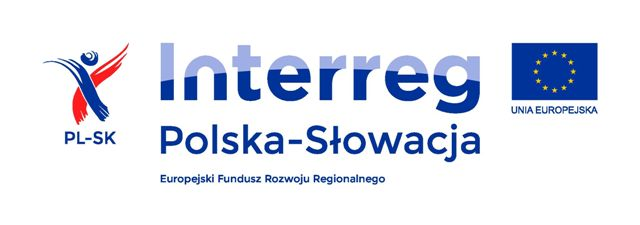 Szlak Maryjny „Światło ze Wschodu”Wkład do Studium Wykonalności projektudr Paweł RutUniwersytet RzeszowskiZakład Gospodarki Turystycznej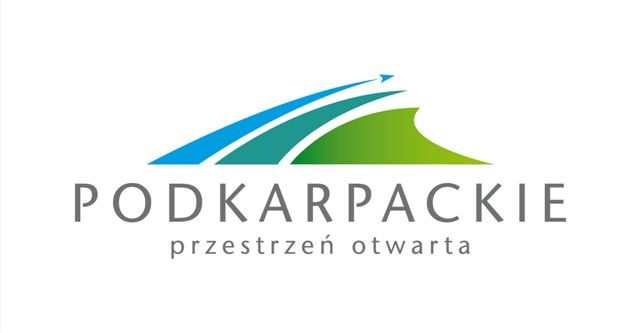 Projekt PLSK.01.01.00-SK-0016 Szlak Maryjny („Światło ze Wschodu”)Spis treściWprowadzenie ..……………………………………………………………………………………………………..…… str. 3Metoda. Założenia koncepcyjne ..……………………………………………………………………………..... str. 9Waloryzacja szlaku. ……………………………….……………………………………………………….……..….. str. 17Zakres I Organizacja szlaku…………………….……………………………………………………….……..….. str. 20Zakres II Ogólna atrakcyjność turystyczna szlaku ……………………………………………………..… str. 25Zakres III Turystyczno-kulturowy potencjał obiektów szlaku ……………………………..……..… str. 26Zakres IV Obsługa własna szlaku ………………………………………………………………………..…….. str. 34Zakres V Pozostała oferta spędzania wolnego czasu na obszarze szlaku …………….....…... str. 41Zakres VI Infrastruktura turystyczna i komunikacyjna ………………………………………..……… str. 49Interpretacja wyników badania …………………………………………………………………………….……. str. 55Proponowany wybór obiektów szlaku wraz z uzasadnieniem .…….…………………………...... str. 66 Proponowany przebieg szlaku …………….……………………………………………………………..…….…. str. 80WprowadzenieW teorii turystyki kulturowej można spotkać się z podziałem szlaków turystycznych na materialne, realne i wirtualne. Pierwsze dwa typy to szlaki w sensie ścisłym, z wyznaczonym przebiegiem w terenie. Wśród szlaków wirtualnych wyróżnia się natomiast oferty touroperatorów o charakterze powtarzalnym oraz publikacje turystyczne. Szlaki wirtualne mogą więc opierać się o walory i atrakcje występujące w rzeczywistości i stanowić propozycję wyboru spośród dostępnych zasobów. W krajach zachodniej Europy, jako kryteria do określenia rodzaju szlaku stosowanych jest dziesięć warunków ustalonych przez Niemiecką Federację Turystyki. Są wśród nich wymogi jednoznacznej nazwy, symbolu szlaku, trwałości oferty, określenie przebiegu szlaku, wyróżnienie ciekawych miejsc i obiektów, funkcjonowanie systemu informacji o szlaku, fizyczne oznaczenie, tematyzacja i koordynacja.Do trzech ostatnich, najistotniejszych kryteriów wyróżniających szlaki kulturowe warto dodać także, kryterium faktycznej dostępności obiektów. W krajowych realiach, ma ono duże znaczenie z punktu widzenia jakości obsługi turysty czy pielgrzyma. Jeśli po zapoznaniu się z przewodnikiem bądź zdobyciu informacji z portalu internetowego decyduje się odwiedzić dany obiekt, a na miejscu przekonuje się, że jest on niestety zamknięty, to jest to powód do niezadowolenia z niezrealizowanego celu podróży. Turysta często nie ma również informacji o sposobie kontaktu z osobami udostępniającymi obiekty. Mankamentem bywa też brak koordynatora szlaku w postaci osoby czy instytucji, która powinna utrzymywać kontakt z administratorami obiektów, aktualizować informacje na ich temat, udzielać informacji turystom, monitorować stan i faktyczną dostępność obiektów, prowadzić portal internetowy i zajmować się promocją. Dlatego, z punktu widzenia współczesnego turysty, szlak powinien być tak zorganizowany aby spełniał podstawowe potrzeby w formie rzeczywistego produktu turystycznego, który da realne możliwości osiągnięcia celu przyjazdu. Od koordynatora oczekuje się także pomocy w organizacji pobytu, zwiedzania i ewentualnie także przemieszczania się. Stąd też w doktrynie pojawiają się postulaty wprowadzenia spójnego systemu kryteriów w zakresie kategoryzacji i opisu szlaków, w oparciu o które możliwe byłoby rozróżnienie ofert spełniających najważniejsze wymagania turystów i tych, które spełniają je tylko w pewnym zakresie, lub nie spełniają ich w ogóle. Wydaje się, iż metoda waloryzacji szlaków może być istotnie pomocna do określenia sposobu organizacji szlaku, jego oceny i klasyfikacji. Wskazanie oprócz mocnych strony także niedociągnięć powinno być pomocne przy dopracowywaniu sposobu jego funkcjonowania.Można określić system kryteriów do tworzenia szlaków kulturowych. Szlak powinien mieć przede wszystkim uzasadnioną tematyzację. To kryterium oznacza, że szlak powinien posiadać nazwę, która byłaby adekwatna do jego tematyki a dobór jego obiektów i przebieg szlaku powinien opierać się na fachowej literaturze. Publikacje naukowe i popularno-naukowe uzasadniają temat i przebieg szlaku, dają merytoryczne przesłanki do wyodrębnienia go z terenu jako autentycznego.Oznaczenie szlaku w terenie stanowi jedno z kryteriów szlaku materialnego. Powinno być jednolite przy drogach i trasach, na obiektach i w ich pobliżu. Wskazane jest także zaznaczenie przebiegu szlaku w systemach nawigacji bądź też aplikacji mobilnych na smartphony i tablety.Kryterium koordynacji zakłada, że szlak jako dobrze zorganizowany produkt turystyczny powinien mieć koordynatora. Funkcje tę może pełnić instytucja działająca w strukturach samorządowych, stowarzyszenie, lub inny podmiot powołany do tego by szlak funkcjonował w sposób jak najlepiej zaspokajający potrzeby turystów. W zakresie działań koordynatora oprócz promocji i monitoringu ofert może znajdować się także organizacja eventów, wydarzeń kulturowych promujących szlak i związanych z nim tematycznie.Kryterium faktycznej dostępności powinno zapewniać korzystającym z oferty szlaku rzeczywistą możliwość zwiedzania poszczególnych jego atrakcji. Uznaje się, iż obiekt który nie jest regularnie zwiedzany, spełnia kryterium dostępności jeśli jest informacja o możliwości zapewnienia zwiedzania na życzenie turystów w wyznaczonych dniach lub godzinach.Powyższe kryteria pozwalają sklasyfikować szlak jako materialny. Szlaki, które nie spełniają jednego lub kilku spośród opisanych kryteriów, mogą zostać określone jako tzw. realne szlaki turystyczno-kulturowe. Są oznaczone w terenie lub w systemach nawigacji elektronicznej i funkcjonują jako wspólna oferta, obejmująca wiele obiektów w ramach jednej marki.Aby szlak miał status realny powinien stanowić stałą, powtarzalną, nie jednorazową ofertę w formie trasy tematycznej. System powinien posiadać własne logo, opis atrakcji, przebieg trasy głównej, a także wariant co najmniej jednej wycieczki zaproponowanej przez koordynatora, zgodnej z jego tematyką. Oczekuje się także iż ze strony władz lokalnych i zarządców obiektów wchodzących w skład szlaku będzie zachodzić akceptacja przynależności do niego.Kategoria szlaków wirtualnych obejmuje oferty turystyczno-kulturowe funkcjonujące w postaci publikacji typu przewodnikowego (również w formie elektronicznej) jako wyprawy po szlakach tematycznych lub regionalnych. Inne formy wirtualnych szlaków to oferty biur podróży o charakterze powtarzalnym, często z wykreowanym motywem, hasłem przewodnim wyprawy, precyzującym jej tematykę. Może się w nich pojawić nazwa „szlak” nie będzie mieć jednak odzwierciedlenia w publikacjach, przewodnikach czy mapach. Wyprawa takim szlakiem będzie mieć realny charakter, ale sama oferta jest wytworem kulturowym bazującym na sprzedaży emocji.Przyjmuje się, że szlaki wirtualne mają charakter systemów tematyzujących, szlaki realne natomiast formę systemów sterujących – poprzez oznaczenia mają wpływ na kierowanie ruchem turystycznym. Szlaki materialne zaś przejawiają charakter komercjalizujący i stanowiąc zaawansowane produkty, tworzą, pośredniczą i dystrybuują usługi turystyczne. W przypadku zaawansowanych szlaków turystycznych zwraca się także uwagę na tzw. istotne komponenty. Są wśród nich atrakcje pierwotnie nie stworzone dla celów turystycznych lecz funkcjonalnych, które dziś stanowią wartość kulturową. Będą to zamki, świątynie, starówki miast, dawne obiekty techniki. Druga grupa to atrakcje stworzone dla celów turystycznych jak muzea, galerie, parki tematyczne, wydarzenia kulturowe. Kolejny rodzaj komponentów stanowią miejsca usług turystycznych, obiekty noclegowe, gastronomiczne, rekreacyjne. Ostatnią grupą są instytucje i organizacje powołane do celów obsługi szlaku.Dążąc do podnoszenia standardów obsługi turystycznej, pojawiają się postulaty rozbudowy polskich szlaków tematycznych i nadawania im statusu szlaków materialnych. W przypadku szlaku maryjnego, który z założenia ma być szlakiem wirtualnym (przynajmniej na obecnym etapie) warto go zestawić z funkcjonującym na podobnej zasadzie Szlakiem Opactw Normandii. Ten regionalny szlak kulturowo-religijny, koordynowany jest przez stowarzyszenie (Abbayes Normandes Route Historique) a tematyzowany przez przewodniki i strony internetowe. Nie ma pełnego systemu oznaczeń na drogach, ale funkcjonuje w systemach nawigacyjnych. Koncepcja obydwu szlaków jest więc zbliżona i może być podstawą do stosowania analogii.W doktrynie funkcjonują liczne postulaty odnośnie właściwych kierunków rozwoju szlaków turystycznych. Jednym z nich jest postulat reprezentatywności kulturowej. Według jego założenia szlaki powinny być konstruowane w sposób odpowiadający rzeczywistemu potencjałowi kulturowemu. Pożądane jest aby opierały się na rzetelnej wiedzy o dziedzictwie kulturowym obszarów i na jego krytycznej ocenie. Powinny uwzględniać tradycję, być zakorzenione w historii i brać pod uwagę współczesne życie kulturalne.Postulat uzasadnionej tematyzacji szlaku oznacza konieczność wyraźnego określenia tematyki. Powinna być ona konsekwentnie stosowana w nazewnictwie i innych elementach indywidualizujących system, jak np. logotypy, które z kolei powinny być umieszczane na przewodnikach, filmach, mapach, plakatach, folderach itp. Sam temat szlaku powinien być sformułowany zarazem ogólnie i szczegółowo. Ogólnie, by jego wydźwięk przyciągał jak najszersze grupy turystów, a szczegółowo – by pozwalał w sposób jednoznaczny na identyfikację i odróżnienie go od innych szlaków.Istotne znaczenie ma postulat zwartości szlaku. Może on być realizowany zwłaszcza w przypadku wytyczania szlaków regionalnych lub regionalno-transgranicznych. Jego założeniem jest to, by atrakcje leżące w jego linearnym przebiegu nie były zbytnio od siebie oddalone. Powinny dawać możliwość zwiedzenia kilku z nich w ciągu jednego dnia. Zakłada się także, że pokonanie odległości jaka jest pomiędzy obiektami nie powinno stanowić przeważającej części czasu spędzanego w ramach zwiedzania szlaku.Przy konstruowaniu ofert i produktów turystycznych powinno się brać pod uwagę również dobór obiektów, aby w miarę możliwości był on zróżnicowany. Zbytnie nagromadzenie atrakcji tego samego lub podobnego rodzaju prowadzi prędzej czy później do znużenia turystów. Zasadne jest więc dokonywanie selekcji i zapewnianie zwiedzającym odmiennych wrażeń. Tym samym spełniony będzie postulat różnorodności obiektów szlaku.Trudne do osiągnięcia, ale bardzo pożądane jest spełnienie postulatu unikalności oferty. W obliczu silnej konkurencji i nasycenia rynku usług turystycznych, pojawia się zjawisko inflacji. To, co jest powszechne przestaje być atrakcyjne, a poszukiwania zostają ukierunkowane na nowości, które muszą wprowadzać element wyjątkowości. Postulat równowagi typów i funkcji obiektów zakłada współistnienie w ramach szlaku obiektów pierwotnych, wtórnych i wykreowanych. Obok więc obiektów autentycznych, o największych walorach kulturowych mogą i powinny pojawiać się wtórne – jak muzea, a nawet obiekty wykreowane, jak np. parki tematyczne, formy multimedialne itp. Ich łączenie skutkuje podniesieniem efektywności przekazu w zakresie tematyki szlaku. Postuluje się jednak, aby zachowana była właściwa proporcja, tak aby obiekty oryginalne nie zostały zagłuszone przez te wykreowane. Łatwo wtedy utracić aspekt autentyczności na rzecz sztuczności.Na wzrost znaczenia oferty w jej odbiorze przez turystów znaczny wpływ ma zjawisko „eventyzacji”. Organizacja wydarzenia kulturowego, inscenizacji, lekcji żywej historii, rekonstrukcji militarnej, zawsze wpływa w sposób ożywiający na tzw. ofertę podstawową. Można tu mieć do czynienia z dwojakim oddziaływaniem. Turyści, którzy są zmotywowani uczestnictwem w eventach, mogą dzięki chęci uczestnictwa w nich trafić do ciekawych miejsc i poznać je przy okazji, lub być może nawet zostać w nich na następny dzień. Inni, którzy odwiedzają daną miejscowość ze względu na jej zabytkową architekturę, mogą dzięki uczestnictwie w evencie  dodatkowo poszerzyć i lepiej przyswoić informacje o historii danego miejsca. Postulat zakładający takie oddziaływanie określa się mianem eventyzacji szlaków turystyczno-kulturowych.Alternatywne sposoby zwiedzania to postulat, który zakłada łączenie walorów dziedzictwa kulturowego z walorami krajobrazu. Istotne jest aby wprowadzać urozmaicenie także w zakresie środków komunikacji. Najczęstsze formy to transport samochodowy i autokarowy. Zasadne jest aby w ofertach na odcinkach szlaku pojawiały się możliwości turystyki aktywnej, dostania się do kolejnego punktu rowerem, konno lub kajakiem. To postulat alternatywnych sposobów zwiedzania.Turyści oczekują też możliwości korzystania z ofert szlaku na zasadzie łączenia ich w spójną całość. W tym przypadku wskazana jest współpraca partnerska podmiotów, instytucji i organizacji. Taka funkcja nazywa się postulatem koordynacji usług.Wychodząc z założenia, że usługa turystyczna powinna być bogata w różnorodności formy, powinno się zapewniać turyście możliwość wyboru usług dodatkowych, które sprawią, że jego wrażenia z pobytu w danym miejscu będą pełniejsze. Takie zalecenie można określić mianem postulatu usług uzupełniających.  Przygotowując oferty turystyczne w ramach szlaku kulturowego, powinno się brać pod uwagę nie tylko turystów jako grupy zorganizowane, ale także dostrzegać turystów indywidualnych. Od lat obserwuje się zjawisko wzrostu podróży organizowanych bez angażowania touroperatorów. Zjawisko to nasiliło się zwłaszcza wraz z rozwojem Internetu i możliwością rezerwacji usług turystycznych on-line. Oznacza to, że w ramach istniejącego szlaku, warto przygotowywać oferty tzw. pakietów lokalnych – w ramach postulatu indywidualizacji oferty szlaków. Z wykorzystywaniem możliwości źródeł elektronicznych w usługach turystycznych wiąże się też postulat nowoczesnej promocji. Portale turystyczne powinny być atrakcyjne wizualnie i funkcjonalnie. Powinny przyciągać uwagę i dawać możliwości skorzystania z ciekawych usług.Postulat trwałości i aktualizacji oferty szlaku sugeruje utrzymywanie aktywności działań wokół tworzonego szlaku i podtrzymywanie jej także po jego uruchomieniu. W praktyce zdarza się, po pierwszej fazie - związanej z przygotowaniem do rozpoczęcia działalności - następuje wyczerpanie po uruchomieniu szlaku. Dotyczy to zakresu działań koncepcyjnych, koordynatorskich, promocyjnych. Taka sytuacja nie sprzyja rozwojowi szlaku. Metoda. Założenia koncepcyjneSzlaki turystyczno-kulturowe, takie jak np. Szlak Maryjny, umożliwiają turystom zwiedzanie danego kraju czy regionu w sposób odpowiadający ich zainteresowaniom. Wytyczanie ich przyczynia się także do zjawiska deglomeracji ruchu turystycznego. Jest ono postrzegane jak najbardziej pozytywnie, wpływa bowiem na lepsze ukierunkowanie ruchu turystycznego. Miejsca znane i popularne wśród turystów są oblegane w sezonie, podczas gdy inne, wartościowe, ale mniej promowane, są przez nich omijane. Szlak tematyczny, stwarzając pewnego rodzaju ofertę specjalistyczną, sprawia, że ruch turystyczny zaczyna się rozwijać również w miejscach, które nie są głównymi destynacjami. Jest bowiem ofertą spersonalizowaną, trafiającą do turysty o ściśle określonych, ukierunkowanych potrzebach. Nie oznacza to, że jest produktem niszowym, który będzie funkcjonował w marginalnym stopniu. Jako szlak tematyczny, będzie koncentrować określonych turystów, w tym przypadku turystów pielgrzymkowych, i oni będą stanowić główny nurt wśród odwiedzających sanktuaria. Ale oprócz turystów pielgrzymkowych będą też z niego korzystać inni turyści, odwiedzający te miejsca nie tylko ze względu na religię, ale także z chęci zetknięcia się z dziedzictwem historii i tradycji. Będą też pojawiać się tacy turyści, dla których najistotniejszym motywem wyboru obiektów wchodzących w skład szlaku będzie, motyw poznawczy związany z obcowaniem ze sztuką czy zabytkową architekturą. Specjalistyczny charakter szlaku nie jest więc czynnikiem, który wpłynie na ograniczenie liczby potencjalnych turystów, lecz na ich odpowiedni i właściwy dobór pod kątem celu i motywu przyjazdu.Także z ekonomicznego punktu widzenia specjalistyczny szlak tematyczny wspomaga bardziej równomierny rozwój regionów i miejscowości, kierując turystów w miejsca, które dotąd nie odnosiły większych korzyści z ich obsługi. Dlatego też, badanie szlaku turystycznego pozwala nie tylko określić potencjał regionu w zakresie dysponowania atrakcjami turystycznymi, ale także diagnozować otoczenie, infrastrukturę, dostępność obiektów, a także sferę usług, które mieszkańcy lokalnych miejscowości mogą świadczyć przyjezdnym, czerpiąc z tego również środki utrzymania.Waloryzacja szlaku ma istotne znaczenie z wielu względów. Przede wszystkim skorzystać na niej powinien sam szlak jako system, który już na etapie tworzenia zostaje w pewien sposób określony, zdiagnozowany. Stwarza to możliwość wychwycenia niedociągnięć systemu, wskazania słabych punktów. Wnioski z przeprowadzonej analizy mogą więc stanowić zespół wskazówek w zakresie działań długofalowych, o charakterze strategicznym, jak również i tych doraźnych, które można podjąć bezzwłocznie, przy użyciu niewielkich środków w celu usunięcia braków i poprawy funkcjonowania.Przegląd walorów szlaku może też być pomocny przy planowaniu wspólnych działań rozwojowych i promocyjnych różnych podmiotów w ramach szlaku. Może służyć współdziałaniu partnerów projektów regionalnych i krajowych czy międzynarodowych i transgranicznych.Ocena strukturalnej i funkcjonalnej oferty szlaku może też stać się przyczynkiem dla dalszych publikacji naukowych czy popularyzatorskich, które staną się jednocześnie formą promocji dla szlaku, sprawią, że świadomość o jego istnieniu dotrze do środowisk, które zajmują się turystyką, a to może znaleźć przełożenie w zwiększeniu zainteresowania szlakiem wśród turystów.Zagadnienia istotne w ocenie potencjałuMetoda waloryzacji bierze pod uwagę trzy zasadnicze kryteria  funkcjonowania szlaku tematycznego jako pełnego produktu turystycznego. Są to: uzasadniona tematyzacja, oznaczenie przebiegu szlaku i samych obiektów, oraz koordynacja systemu. To ostatnie kryterium potraktowane jest szeroko z uwzględnieniem możliwych działań do podjęcia przez koordynatora. Ocenie koordynacji poświęcona jest część zakresu I kwestionariusza szlaku. Zakres ten  dotyczy kwestii organizacji. Zgodność tematyczna szlaku została zaakcentowana w zakresie I.A. kwestionariusza szlaku. Metoda bierze jednak pod uwagę w tym przypadku nie tylko poszczególne obiekty, ale także organizowane w przestrzeni szlaku eventy, wydarzenia kulturowe i ich zgodność z deklarowaną tematyką szlaku, co zostało uwzględnione w podzakresie III.A formularza.Dla turystów szczególnie ważna jest faktyczna dostępność obiektów. To kryterium decyduje nie tylko o atrakcyjności szlaku jako takiego, ale także o spełnieniu jego kulturowo-turystycznej funkcji. Czynnik ten został ujęty w zakresie I.D kwestionariusza.Ocena proporcji obiektów pierwotnych, wtórnych i wykreowanych na potrzeby turystyki w ramach szlaku weryfikuje spełnienie postulatu autentyczności obiektów. Przy wykorzystaniu tego kryterium ocenia się zgodność oferty szlaku z faktycznym dziedzictwem kulturowym. Odwzorowanie autentyczności zawiera się w zakresie II.A formularza szlaku.Atrakcyjność z punktu widzenia różnych form turystyki kulturowej uwzględniona jest w zakresie III formularza. Pozwala określić pozatematyczny potencjał obiektów szlaku, który może przekładać się na zwiększenie liczby turystów. Ma to odniesienie do omówionego we wprowadzeniu postulatu różnorodności.Formularz zawiera też pytania dotyczące infrastruktury turystycznej i okołoturystycznej. Jest to związane z potrzebami współczesnych turystów oczekujących możliwości korzystania z dojrzałych form organizacji szlaków, wyposażonych również w ofertę uzupełniającą. Jest to spełnieniem postulatu rozwijania usług towarzyszących i indywidualizacji oferty. Kwestie noclegów, komunikacji, kuchni regionalnej są istotne dla turystów i również objęte badaniem. Uwzględnione zostały w zakresie VI oraz częściowo w zakresie IV formularza.Ocenie poddane zostało także występowanie eventów i mikroeventów w ofercie szlaku. Tzw. elementy przeżyciowe wpływają na wzbogacenie oferty zwiększając jej potencjał. Zostały one uwzględnione w podzakresie III.B – jako zgodne z tematyką szlaku i w podzakresie V.A.d jako eventy poza tematem szlaku.Alternatywne możliwości zwiedzania szlaku zostały uwzględnione w zakresie VI.C formularza. Wzięte pod uwagę zostały m.in. ścieżki piesze i rowerowe.Także istnienie innych ofert kulturalnych w obszarze szlaku przyciąga turystów motywowanych kulturowo. Dla niektórych mogą one stanowić nawet główny motyw przyjazdu, wzięcia udziału w wydarzeniu, a następnie zwiedzaniu obiektów położonych wzdłuż szlaku. W badaniach uwzględniono więc i tę ofertę, w zakresie V.W podzakresie V.B.b. znalazła się natomiast ocena walorów przyrodniczych. Często o wyborze zwiedzanego miejsca decydują właśnie czynniki przyrodnicze w bezpośrednim lub dalszym sąsiedztwie, które stają się formą oferty uzupełniającej, wzbogacającej program i wprowadzającej element odmienności. Także czynniki zewnętrzne w postaci bazy noclegowej, albo krzyżujących się szlaków mają wpływ na ocenę potencjału. Istnienie tego typu elementów uwzględniono w zakresie V.D formularza.Promocja szlaku i jego elementów również poddana została ocenie, zwłaszcza w odniesieniu do aktywnych działań służących popularyzacji szlaku. Jest to uwidocznione w zakresie IV.A.Metoda badawcza objęła także zwartość systemu, jego przebieg linearny oraz poboczny i odległości pomiędzy obiektami, które wpływając na czas przemieszczania się po szlaku również stanowią o jego dostępności i atrakcyjności. Postulat zwartości został wykazany w ramach zakresu II.Waloryzacja znajduje zastosowanie do badania potencjału szlaków przebiegających przez teren regionu administracyjnego, jednego województwa lub dwóch sąsiednich a także terenów transgranicznych.Etapy oceny i zastosowane proceduryProcedury oceny potencjału składają się z trzech etapów: - wstępnego, obejmującego zbieranie podstawowych danych,- porządkowania danych, ustalenia rangi poszczególnych elementów potencjału,- analizy i wniosków ze wskazaniem najbardziej atrakcyjnych cech danego obszaru.W tym ostatnim etapie znajduje się również identyfikacja mocnych i słabych stron oraz postulaty do rozbudowy lub modyfikacji produktu turystycznego.Realizacja pierwszego etapu odbywa się poprzez określenie zasięgu i przebiegu szlaku, ustalenie wszystkich obiektów stanowiących faktyczny obszar systemu. Informacje potrzebne do oceny zbierane są za pomocą kombinacji badań ankietowych i kwestionariuszowych w obiektach; inwentaryzacji obszarowej w zakresie elementów potrzebnych do prawidłowego funkcjonowania szlaku jak również zapewnienia różnorodnej oferty, dającej możliwość atrakcyjnego spędzenia czasu w bliskości obiektów szlaku. W etapie wstępnym ma miejsce również kwerenda w oficjalnych rejestrach i spisach zabytków i obiektów kultury, kwerenda biblioteczna w instytucjach naukowych a także instytucjach posiadających dane pozwalające ustalić znaczenie poszczególnych obiektów i wydarzeń kulturowych.	Porządkowanie danych jako kolejny etap procedury badawczej odbywa się za pośrednictwem zestawionych kryteriów. Zastosowanie tu ma sporządzony na ich podstawie formularz waloryzacyjny.	Analiza potencjału, jako trzeci element oceny, jest skoncentrowana w znacznym stopniu na elementach, które mają istotne znaczenie z punktu widzenia turystyki kulturowej, zwłaszcza tych które dają możliwość stworzenia atrakcyjnego systemu zwiedzania, zgodnego z deklarowaną tematyką. W następnej kolejności dopiero poddawane jest ocenie funkcjonowanie elementów składowych zaawansowanego produktu turystycznego.Zasady oceny walorów i przyjęte proporcjeWaloryzacja składa się z zakresów tematycznych, istotnych dla  oceny szlaku tematycznego, skonstruowanych w sposób umożliwiający nadanie najwyższej rangi tym elementom i aspektom funkcjonowania szlaku, które posiadają decydujące znaczenie dla określenia jego atrakcyjności z punktu widzenia turystów zainteresowanych dziedzictwem kulturowym, w tym w szczególności tymi jego przejawami, które są zgodne z deklarowaną tematyką. W związku z tym, metoda ustala proporcje punktacji, które umożliwiają odpowiednie wyważenie znaczenia świadectw historii, historycznego rozwoju kultury oraz współczesnego życia kulturalnego, które są najistotniejsze dla typu szlaku i jego tematyki, a także elementów organizacji szlaku niezbędnych dla jego funkcjonowania jako dojrzałej, rozwiniętej oferty turystycznej. W ofercie tej brane pod uwagę są przede wszystkim struktura przestrzenna, moduły usługowe szlaku jako produktu, działania promocyjne i czynniki mające wpływ na przyciąganie turystów.Aby ułatwić interpretację wyników, formularz waloryzacyjny został skonstruowany w oparciu o system skali tysiącpunktowej. Gdyby taką liczbę udało się uzyskać, oznaczałoby to istnienie szlaku idealnego. Taki produkt turystyczny charakteryzowałby się licznymi obiektami o międzynarodowym znaczeniu i stanowiłby w pełni nowoczesną ofertę systematycznego zwiedzania. Przez system rozumie się tu zespół elementów składających się na całość postulowanych kryteriów dla szlaku materialnego. System idealny powinien również proponować turystom bogate spektrum usług noclegowych i kulinarnych a także imprez kulturowych, tematycznych, w tym również organizowanych na zamówienie. Oprócz tego, cechą szlaku idealnego, przebiegającego przez atrakcyjny turystycznie obszar, jest także bogata oferta kulturalna i turystyczna o charakterze uzupełniającym w stosunku do głównej idei tematycznej szlaku. Szlak idealny to także taki, którego istotnym elementem jest bardzo dobry system połączeń komunikacyjnych, w tym również obejmujących oferty spoza komunikacji publicznej, a uwzględniający np. takie które swą formą nawiązują do historycznego czy tradycyjnego dziedzictwa, związanego z tematem szlaku. W przypadku szlaków historycznych może to być np. możliwość dotarcia do jego obiektów przy wykorzystaniu zabytkowej linii kolei, która sama w sobie również może być atrakcją turystyczną, działającą regularnie i na zamówienie grup zorganizowanych.Liczba punktów uzyskanych w procesie badawczym wyznacza faktyczny potencjał turystyczno-kulturowy, określa aktualny stan oferowanych usług turystycznych i podejmowanych działań służących intensyfikacji ruchu turystycznego. W przypadku Szlaku Maryjnego przez intensyfikację ruchu turystycznego należy rozumieć napływ pielgrzymów, ale także turystów motywowanych chęcią obcowania z dziedzictwem kultury obejmującym historię, religię, tradycje i elementy antropogeniczne.Szlak wirtualny ze względu na swój charakter organizacyjny, z założenia nie spełnia kryteriów szlaku materialnego. Nie ma więc możliwości osiągnięcia wyniku idealnego. Pożądanym jest jednak podejmowanie takich działań, które jego ofertę jak najbardziej zbliżą do szlaku materialnego.Formularz waloryzacyjny regionalnego szlaku tematycznego został tak skonstruowany aby uwzględniać wszystkie omówione powyżej aspekty funkcjonowania systemu i postulatów formułowanych wobec tego typu produktów turystycznych. Struktura formularza składa się z sześciu zakresów. Poszczególne składowe mają różne znaczenie dla ostatecznej oceny potencjału szlaku, dlatego metoda zakłada nierówny podział punktów między poszczególne zakresy.Największe znaczenie, sięgające 30% całości punktacji ma zakres III. Dotyczy on aspektu deklarowanej tematyki a także odniesienia do innych form turystyki kulturowej. Limit punktów w tym zakresie wynosi 300. Zestawione tu wyniki badań obejmują znaczenie poszczególnych obiektów szlaku, ocenę ich przygotowania do obsługi turystów i odwiedzających, a także waloryzację tematycznych wydarzeń kulturowych w przestrzeni szlaku.Obok powyższych czynników bezpośrednio związanych z tematyką szlaku, badane są także szanse na przyciągnięcie turystów zainteresowanych pozostałymi aspektami turystyki kulturowej. Ten zakres waloryzacji faktycznie decyduje o potencjale kulturowym szlaku i wyniki badania powinny być zinterpretowane szczegółowo z podaniem przykładów obiektów, a także innych funkcjonujących jak również brakujących ofert, które wskazane byłoby uzupełnić. Siła przyciągania szlaku, oddziaływanie poszczególnych obiektów na turystów warunkuje jego powodzenie jako stałej oferty turystycznej. Wyniki z III zakresu waloryzacji pozwalają ocenić atrakcyjność oferty dla rynku turystyki krajowej i przyjazdowej.W przypadku zakresu I, który dotyczy kwestii organizacyjnych szlaku, waloryzacja przewiduje możliwość uzyskania poziomu 200 punktów. Zakres ten dotyczy funkcjonowania szlaku jako całościowego systemu, obejmuje kryteria materialności takie jak: tematyzacja, oznaczenie, koordynacja i dostępność. Wobec rosnącej liczby powstających szlaków i ich konkurencyjności, wpływ czynników zawartych w zakresie I, ma przełożenie na popularność systemu wśród organizatorów turystyki i decyzje dotyczące odwiedzenia obiektów szlaku, podejmowane przez turystów. Stąd też, punktacja za ten zakres jest wysoka i sięga 20% całości oceny waloryzacyjnej.Zgromadzenie takiej samej liczby punktów daje zakres VI systemu. Obejmuje on usługi realizowane na terenie gmin, przez które przebiega szlak, w ramach głównych segmentów infrastruktury. Są to usługi noclegowe, gastronomiczne i komunikacyjne. Czynniki te warunkują decyzje o odbyciu kilkudniowej podróży. Posiadają więc znaczenie zarówno dla organizatorów turystyki grupowej, jak i dla podróżnych indywidualnych. Istnienie niezbędnej infrastruktury na miejscu decyduje o możliwości dłuższego pozostawania turystów w obrębie szlaku co przekłada się na aspekt ekonomiczny powodzenia systemu jako produktu turystycznego. Te założenia uzasadniają przydział punktów dla tego zakresu sięgający jednej piątej całkowitej punktacji.Zgodnie z powyższą gradacją, I, III i VI zakres waloryzacji ma możliwość uzyskania aż 70 % punktacji dla całego systemu. Pozostałe zakresy (II, IV i V) zestawiają zmienne odnoszące się do aspektów uznawanych w doktrynie za uzupełniające. Mają one jednak znaczenie dla ostatecznego kształtu oferty, i tym samym również wpływają na jej atrakcyjność dla współczesnego turysty. Zakres II waloryzacji obejmuje takie czynniki jak autentyczność i oryginalność obiektów, zwartość terytorialną, ciągłość i własne usługi transportowe, uwzględniony w nim jest także stan zachowania obiektów. Wyniki tego zakresu pozwalają na porównania i ocenę konkurencyjności danego szlaku z innymi podobnego rodzaju.Elementy poszerzonego produktu turystycznego poddawane są ocenie w ramach zakresu IV. Są to dodatkowe elementy obsługi dostępne na szlaku w ramach jego własnej oferty. Ułatwiają one przyjezdnym korzystanie ze szlaku. Zakres IV obejmuje także działania dotyczące popularyzacji oferty szlaku jako całości. Zestawienie pozwala zyskać orientację na temat obecności czynników wpływających na popularność szlaku wśród turystów i możliwość dalszego wzrostu.Obiekty, miejsca, wydarzenia kulturowe w przestrzeni szlaku nie związane bezpośrednio z jego ofertą tematyczną, ale stanowiące magnes dla turystów zostały zestawione w zakresie V waloryzacji. Stanowią one rozszerzenie oferty skoncentrowanej na deklarowanej tematyce szlaku. Jest to istotne dla turystów i stanowi realizację postulatu różnorodności oferty. Dla wielu zwiedzających, możliwość skorzystania z rozrywki kulturalnej, czy z innych rodzajów turystyki poza kulturową – np. z form turystyki aktywnej czy przyrodniczej, może być traktowana jako oferta uzupełniająca i wypełniająca wolny czas, pozostały po zwiedzeniu głównych miejsc, będących celem przyjazdu. Ale może też stanowić magnes dla licznych turystów, którzy pierwotnie nie zamierzali skorzystać z tematycznej oferty szlaku. Znaleźli się na danym terenie ze względu na jego walory przyrodnicze, a o fakcie istnienia tematycznego szlaku kulturowego dowiedzieli się na miejscu. Może to jednak wpłynąć na ich zainteresowanie treścią przewodnią szlaku bądź chęć poznania jego wybranych obiektów. Bywa, że sytuacje takie prowadzą do zmiany wcześniejszych planów, pozostania dłużej w miejscu, które wzbudziło zaciekawienie, bądź też podjęcia decyzji o późniejszym powrocie do niego w celu dokładniejszego poznania.Liczba punktów dla każdego z powyższych zakresów uzupełniających wynosi 100. W sumie, zestawienie czynników oferty uzupełniającej ma możliwość uzyskania 30% puli punktów.Waloryzacja szlakuDane podstawoweNazwa szlaku: Szlak Maryjny „Światło ze Wschodu”Rodzaj szlaku: turystyczno-kulturowy szlak tematycznyRok utworzenia szlaku: 2018Lokalizacja: województwo podkarpackie, województwo małopolskie, kraj preszowskiZasięg: międzynarodowy, transgranicznyDeklarowana tematyka szlaku: turystyka pielgrzymkowa, turystyka religijna, turystyka kulturowaOpis Szlaku:Szlak o zasięgu transgranicznym, którego uruchomienie zaplanowane jest w 2018r. Ma być typowym szlakiem tematycznym, prezentującym aspekt dziedzictwa kulturowego regionów pogranicza – miejsca kultu maryjnego. Szlak ma służyć podtrzymywaniu tradycji duchowych i chrześcijańskich. Jako zwarty system ma integrować społeczności polskie i słowackie oraz wspierać rozwój pogranicza. Celem funkcjonowania systemu jest połączenie miejsc pielgrzymkowych po stronie polskiej i słowackiej oraz wykorzystanie, wartości kulturowych, przyrodniczych, historycznych, społecznych i duchowych narodów słowiańskich zawarte w przesłaniu i tradycjach maryjnych. Natomiast nadrzędnym celem wspierających jego organizację władz wojewódzkich jest intensyfikacja turystyki kulturowej w regionie a zwłaszcza turystyki pielgrzymkowej i wykreowanie markowego produktu nawiązującego do autentycznego dziedzictwa, historii i tradycji religijnych regionu Podkarpacia, małopolski i kraju preszowskiego.Podstawa do ustalenia przebiegu szlaku i autentyczności oraz zgodności tematycznej obiektów:- Dane uzyskane od koordynatora szlaku dnia 18.08.2017 r.Ankieta obiektowaWizje lokalne przeprowadzone w obiektach szlakuLiteratura:Bujak A., Chrostowski W. Maryja Królowa Polski, Biały Kruk, Kraków, 2016Chmura A., Sanktuaria podkarpackie papieskie, Warszawa–Rzeszów 2006.Jackowski A. (red.), Miejsca Święte Rzeczypospolitej. Leksykon, Wydawnictwo Znak, Kraków 1998, Kracik J., Święte obrazy wśród grzesznych sarmatów. Ze studiów nad recepcją kultowego dziedzictwa, „Nasza Przeszłość”, t. 81, 1992.Motyka A., Sanktuaria Diecezji Rzeszowskiej, Rzeszów 2010.Zaleski W., (oprac. M. i J. Lempiccy), Sanktuaria Polskie. Katalog encyklopedyczny miejsc szczególnej czci Osób Trójcy Przenajświętszej, Matki Bożej i Świętych Pańskich, Wydawnictwo Salezjańskie, Warszawa 1988.Z dawna Polski Tyś Królową. Przewodnik po sanktuariach maryjnych. Koronowane wizerunki Matki Bożej 1717–1999, Siostry Niepokalanki, Szymanów 1999.Kroplewski Z. Panasiuk A., Turystyka religijna. Atrakcje turystyki religijnej. Wydawnictwo naukowe Uniwersytetu Szczecińskiego, 2011Przebieg  szlaku Proponowane obiekty kluczowe:Dębowiec, Sanktuarium Matki Bożej Saletyńskiej, Bazylika, Kalwaria Saletyńska, Centrum Pojednania, Dom Rekolekcyjny, plac sanktuaryjny, ścieżki różańcowe;Kalwaria Pacławska, Sanktuarium Matki Bożej Kalwaryjskiej i Znalezienia Krzyża Świętego; kompleks zabytków – kościół, klasztor, budynki przyklasztorne, dziedzińce, dróżki kalwaryjskie i kaplice;Stara Wieś, Sanktuarium Matki Bożej Starowiejskiej, bazylika, klasztor, kolegium, Muzeum Jezuitów, Ogród Biblijny, Jezuickie Centrum Turystyczno PielgrzymkowePozostałe sanktuaria na prawie papieskim:Krosno, Sanktuarium Matki Bożej Murkowej, Obrończyni Wiary,   Przemyśl, Sanktuarium Matki Bożej Jackowej (archikatedra),Przemyśl, Sanktuarium Niepokalanego Poczęcia Najświętszej Maryi Panny, Rzeszów, Sanktuarium Matki Bożej Rzeszowskiej,Haczów, Sanktuarium Matki Bożej Bolesnej, Borek Stary, Sanktuarium Matki Bożej Borkowskiej, Jarosław, Sanktuarium Matki Bożej Bolesnej, Jarosław, Cerkiew p.w. Przemienienia Pańskiego, Brama Miłosierdzia Jasień, Ustrzyki Dolne, Sanktuarium Matki Bożej Rudeckiej – Matki Bożej Bieszczadzkiej,Jaśliska, Sanktuarium Matki Bożej Królowej Nieba i Ziemi,Leżajsk, Sanktuarium Matki Bożej Pocieszenia,Tarnowiec, Sanktuarium Matki Bożej Zawierzenia,Lubaczów, Sanktuarium Matki Bożej Łaskawej,Zagórz, Sanktuarium Matki Nowego Życia, Polańczyk,  Sanktuarium MB Pięknej Miłości z ikoną z ŁopienkiSkalnik, Sanktuarium Matki Bożej Bolesnej Królowej Gór, Pozostałe miejsca kultu maryjnegoBlizne, Kościół Wszystkich Świętych z gotycką figurą Matki BożejBrzostek, Sanktuarium Najświętszej Marii Panny WniebowziętejBrzozów, Obraz Matki Bożej Ognistej w Kościele Przemienienia PańskiegoChmielnik, Sanktuarium Matki Boskiej Łaskawej,Domaradz, Sanktuarium Matki Bożej Nieustającej Pomocy,Dukla, Figura Matki Boskiej w Sanktuarium Św. Jana z Dukli, Góra Liwocz, Sanktuarium Krzyża Chrystusowego i Matki Bożej Królowej Pokoju, Hyżne, Sanktuarium Matki Bożej HyżneńskiejJodłówka, Sanktuarium Matki Bożej PocieszeniaKrasiczyn, Kaplica zamkowa p.w. Wniebowzięcia Najświętszej Maryi Panny,Krosno, Figura Matki Bożej w Sanktuarium św. Jana Pawła II, Lesko, figura Matki Boskiej z 1848 r.,Lipinki - figura Matki Bożej Lipińskiej,Łopienka, obraz Matki Bożej Łopieńskiej w cerkwi pw. Św. Paraskewy Męczennicy Miejsce Piastowe, Figura Matki Bożej Fatimskiej w Sanktuarium Świętego Michała Archanioła i Błogosławionego Bronisława Markiewicza,Mrukowa, Zamkowa Góra, Kapliczka Matki Boskiej Mrukowskiej, Myczkowce, Kaplica p.w. NMP Królowej i Matki Pięknej MiłościNiechobrz, Kaplica z obrazem Matki Boskiej Nieustającej Pomocy Sanok, Sanktuarium Matki Bożej Pocieszenia – Pani Ziemi Sanockiej,Terliczka, Kościół p.w. Matki Bożej Fatimskiej i św. O. PioTuligłowy, Sanktuarium Matki Bożej TuligłowskiejDane dotyczące przebiegu badania:Metodologia: w ocenie potencjału kulturowego i turystycznego na potrzeby utworzenia szlaku pielgrzymkowego zastosowano metodę opracowaną przez A. Mikosa von Rohrscheidta [Kraków 2010] przedstawioną w monografii Regionalne szlaki tematyczne. Idea, potencjał, organizacja.Kwerenda źródłowa literatury i materiałów: sierpień 2017,Ankiety obiektowe i zapytania inwentaryzacyjne: sierpień, wrzesień 2017Wizje lokalne: sierpień, wrzesień, październik 2017,Data wypełnienia formularza: październik, listopad 2017Przeprowadzający: Paweł RutFormularz waloryzacyjny szlakuZAKRES I: ORGANIZACJA SZLAKUUzasadniona tematyzacja szlakuI. A. a. literatura naukowa tematyzująca szlak Monografia naukowa na temat szlaku (20 punktów) Brak publikacji tego rodzaju (0)Monografia naukowa poświęcona tematyce zgodnej z tematem szlaku, zawierająca opracowanie znacznej części jego obiektów, w tym wszystkich obiektów kluczowych* (do dwóch pozycji) (10 za każdą)Rut. J., Rut. P. 2010 Waloryzacja potencjału turystycznego inspiracją dla turystyki kulturowej w województwie podkarpackim (10)Artykuły lub samodzielne rozdziały w opracowaniach naukowych poświęcone szlakowi** (do 3) (5 punktów)Brak (0)Monografie o charakterze naukowym, poświęcone obiektom kluczowym szlaku*** (3)Brak publikacji tego rodzaju (0)Artykuły lub samodzielne rozdziały w opracowaniach naukowych, poświęcone obiektom kluczowym szlaku i analizujące je w m.in. kontekście tematyki szlaku**** (do 3) (3 punkty za każdy) – F. Mróz, J. Mróz, Sanktuaria i ośrodki pielgrzymkowe na pogórzu dynowskim – geneza i funkcjonowanie (3pkt)I. A. b. literatura popularna tematyzująca szlakAktualna literatura popularna na temat szlaku w formie osobnych opracowań (do 3 pozycji) (5 punktów za każdą)Brak  (0)Aktualna literatura na temat turystyki, regionu lub tematyki zbieżnej z tematem szlaku, zawierająca opis szlaku w osobnym rozdziale* (do 3, po 3 punkty za każdą pozycję)Czapliński Konrad, 2016, Przewodnik po sanktuariach Polski (3)Chmura Agata, 2006, Sanktuaria podkarpackie, papieskie (0) Motyka Andrzej, 2010, Sanktuaria Diecezji Rzeszowskiej, (0)I. A. c. zgodność tematyczna poszczególnych obiektów z deklarowanym tematem szlaku:90-99% zgodności (15 punktów)Wszystkie spośród  obiektów objętych waloryzacją są zgodne tematycznie z deklarowanym szlakiem (15)Suma punktów za cały podzakres I A: 31 (z 50 możliwych)I. B. Oznaczenie szlakuI. B. a. Oznaczenie szlaku na trasie i przy drogach dojazdowychI. B. b. Oznaczenie fizyczne bezpośrednio przy obiektach szlakuI. B. c. Oznaczenie systemowe przebiegu szlakuSuma punktów za cały podzakres I B - 0 (z 50 punktów)I.C. Koordynacja SzlakuI.C. a. funkcjonowanie koordynatora szlakuFunkcjonowanie koordynatora szlaku formalnie powołanego lub wyznaczonego do spełniania tych obowiązków (10 punktów):Koordynacja szlaku w ramach instytucji lub organizacji, zajmującej się także innymi typami produktów turystycznych lub inną działalnością na rzecz turystyki (6)Urząd Marszałkowski Województwa Podkarpackiego – Oddział współpracy terytorialnej; Wieloosobowe stanowisko ds. turystyki (6)I. C. b. dostępność koordynatoraPubliczna, całoroczna dostępność danych koordynatora dla potrzeb komunikacji (5): Dane koordynatora publicznie dostępne pod adresem: Urząd Marszałkowski Województwa Podkarpackiego, Oddział współpracy terytorialnej (PG-IV) Marek Rainer - Kierownik Oddziału; Wieloosobowe stanowisko ds. turystyki (PG-V) Agata Sarna - Główny Specjalista - koordynator (5)Publiczna całoroczna, dostępność biura koordynatora szlaku (5)Biuro Koordynatora funkcjonuje w ramach urzędu państwowego, nie jest ono dostępne w ruchu turystycznym (0)Publiczna sezonowa dostępność biura koordynatora szlaku (3)Brak j.w. (0)I. C. c usługi informacyjne koordynatora w odniesieniu do szlakuStały, całoroczny i wyłączny numer telefoniczny dostępny w określonych dniach i godzinach (5)Stały, całoroczny numer telefoniczny* obsługujący także inne produkty lub służący innym celom (3)Numery telefonów: 17 747 64 29, 17 747 66 21 – nie funkcjonują wyłącznie dla potrzeb szlaku (3)Stały, sezonowy i wyłączny numer telefoniczny dostępny w określonych dniach i godzinach (3)Stały, sezonowy numer telefoniczny obsługujący także inne produkty lub służący innym celom (2)Oraz osobno:Obsługa w językach obcych w informacji telefonicznej szlaku (po 2 p. za każdy, do trzech) (6)Angielski (2)Niemiecki (2)Dodatkowe stałe punkty informacyjne („infokioski”) szlaku (2 za każdy do dwóch) (4)I. C. d dodatkowe usługi koordynatora:Oferowanie przez koordynatora pakietów turystycznych w zakresie oferty szlaku (koordynacja lub pośrednictwo usług pakietowych na rzecz klienta) (5)Organizowanie wycieczek po szlaku (działalność jako touroperator lokalny dla grup przyjazdowych) (5)Organizacja wycieczek typu studytour dla środowisk opiniotwórczych (5)Oferowanie usługi przewodnickiej po szlaku (2)W ramach organizowanych promocyjnych objazdów studyjnych jest możliwość usług przewodnickich (2)Oferowanie mikroeventów związanych z tematyką szlaku lub pośredniczenie w ich zamawianiu (za każdy do 5, po 1 punkcie)Oferowanie i organizacja eventów promujących szlak i jego tematykę:- Event promocyjny projektu na rynku w Dukli, występy zespołów artystycznych, prezentacja produktów regionalnych, warsztaty, gry i konkursy, 16.07.2017r.(1)- warsztaty pisania ikon pn. „Karpacka ikona Maryjna”, Sanok, 6-13.08.2017r. (1)- „Karpaty zaklęte w drewnie”. Wernisaż malarstwa ikonowego w ramach projektu: „Szlak Maryjny Światło ze Wschodu”, Sanok, Muzeum Budownictwa Ludowego, 20.08.2017 (1)Suma punktów za cały podzakres I C – 28 (z możliwych 50)I. D. Dostępność turystyczna obiektów szlakuD. a. faktyczna dostępność obiektów szlaku:Faktyczna pełna dostępność 100% obiektów szlaku. (30)Faktyczna pełna dostępność 90-99% obiektów szlaku. (20)Faktyczna pełna dostępność 80-89% obiektów szlaku.(10)Faktyczna pełna dostępność mniej niż 80% obiektów szlaku (0).W trakcie przeprowadzonej inwentaryzacji obiektów i wizji lokalnych stwierdzono niedostępność w przypadku trzech obiektów: sanktuarium w Hyżnem, w Chmielniku i w Domaradzu (20 pkt.)I.D.b  dostępność komunikacyjna obiektów szlaku:Dostępność komunikacyjna (możliwość dojazdu bezpośredniego do obiektów szlaku autobusem kursowym, autokarem lub samochodem osobowym oraz możliwość zaparkowania dla autokarów i parking dla samochodów w odległości nie większej niż 250 metrów od wejścia do obiektu) .100% obiektów – (20 pkt)90-99% obiektów – (13 pkt)75-89% obiektów – (8pkt)Mniej niż 75% - (0pkt)Kalwaria Pacławska – nie ma możliwości dostania się z wykorzystaniem komunikacji PKS jak również prywatnych busów. Łopienka i Mrukowa – są położone w terenie górzystym, bez możliwości dojazdu autokarem. W przypadku sanktuarium na górze Liwocz - wąska, kręta droga wyklucza wjazd autokaru. Ponadto stwierdzono ograniczoną dostępność komunikacyjną w przypadku sanktuarium w Brzozowie, obiekt dysponuje małym parkingiem dla kilku samochodów osobowych. (13 pkt.)Suma punktów za cały podzakres I D: 33 (z 50)Suma za cały zakres I: 92 punkty (z 200 możliwych)ZAKRES II: OGÓLNA ATRAKCYJNOŚĆ TURYSTYCZNA SZLAKUA. Autentyczność obiektów szlakuLiczba obiektów oryginalnych, stanowiących historyczne lub kulturowe dziedzictwo jest zgodna z liczbą wszystkich obiektów szlaku. (40pkt)II. B. Zwartość szlakuZa odległość pomiędzy więcej niż 80% a mniej niż 90% obiektów szlaku, nie przekraczającą 30 km (5 punktów)Za odległość pomiędzy każdymi dwoma kolejnymi obiektami szlaku nieprzekraczającą 30 km (15 punktów)Za odległość pomiędzy więcej niż 90% a mniej niż 100% kolejnych obiektów szlaku nieprzekraczającą 30 km (10 punktów)Za odległość pomiędzy więcej niż 80% a mniej niż 90% kolejnych obiektów szlaku nieprzekraczającą 30 km (5 punktów)Za odległość przekraczającą 30 km w przypadku więcej niż 20% kolejnych obiektów szlaku (0 punktów)Odległość pomiędzy obiektami przekraczającą 30 km stwierdzono w przypadku 3 odcinków i 4 miejscowości: Przemyśl-Jarosław 33km,  Jarosław-Lubaczów 40km, Jarosław-Leżajsk 35kmUstalono, że ponad 90% obiektów szlaku jest oddalonych od siebie o mniej niż 30 km. (10 pkt.)C. Liczba obiektów należących do szlakua) szlak liczy powyżej 20 obiektów (15 punktów)Szlak będzie obejmować 25 obiektów na terenie województwa podkarpackiego, (oprócz tego w jego skład wejdą obiekty partnera wiodącego na terenie Kraju Preszowskiego, oraz obiekty na terenie województwa małopolskiego) (15)Regularna usługa transportowa zgodna z przebiegiem szlaku:Brak regularnej całorocznej lub sezonowej usługi transportowej łączącej przynajmniej 60 % obiektów szlaku, w tym wszystkie obiekty kluczowe (0)Stan utrzymania i gotowości obsługi turystów poszczególnych obiektów szlaku: Kryterium obejmuje: 1. brak zagrożeń budowlanych dla zwiedzających, 2. wyposażenie obiektów w WC i węzły sanitarne, 3. estetyczny wygląd zewnętrzny, 4. estetyczny wygląd wewnętrzny, 5. czystość bezpośredniego otoczenia obiektów. Za stan zadowalający w odniesieniu do konkretnego obiektu uważa się taki, w którym są spełnione wszystkie lub wszystkie poza jednym z wymienionych warunków, z wyjątkiem pierwszego.W przypadku dwóch obiektów stwierdzono trwające prace remontowe – kościół w Tuligłowach i Kościół Franciszkanów w Przemyślu. Rusztowania są zabezpieczone i nie powinny stwarzać zagrożeń dla turystów. W kilkunastu miejscach stwierdzono braki w zakresie wc - zgodnie z instrukcją, za stan zadowalający uznaje się także taki w którym spełnione są wszystkie kryteria oprócz jednego. W przypadku jednak powtarzającego się w licznych obiektach stałego mankamentu, punktację obniża się z 15 na 10.Rezultat: 10 pktZa cały zakres II: 75	ze 100 możliwych punktówZAKRES III : TURYSTYCZNO-KULTUROWY POTENCJAŁ OBIEKTÓW SZLAKUA. Znaczenie kulturowe obiektów szlaku zgodne z tematyzacją szlaku:Za każdy obiekt o znaczeniu międzynarodowym (do 3) (20 punktów)Brak takich obiektów (0)Za każdy obiekt o znaczeniu krajowym* (do 5) (10 punktów) Sanktuarium w Kalwarii Pacławskiej, (10) Sanktuarium MB Pojednawczyni Grzeszników w Dębowcu (10)Haczów, sanktuarium MB Bolesnej (10)Blizne, kościół  p.w. Wszystkich Świętych z gotycką figurą Madonny (10)Leżajsk, sanktuarium Matki Bożej Pocieszenia(10)Za każdy obiekt o znaczeniu regionalnym** (do 5) (5 punktów)Dodatkowo za każdy obiekt spośród wymienionych będący zespołem więcej niż dwóch różnych pojedynczych obiektów (do trzech zespołów, po 4 punkty)Kalwaria Pacławska, (oprócz zespołu klasztornego i okolicznych kaplic, także drewniana zabudowa wsi)(4)Blizne,(drewniany zespół plebański, wikarówka, spichrz - lamus, szkoła parafialna, organistówka, stodoła,)(4)Suma punktów: 58 (na 60 możliwych)B. Eventy zgodne z tematem szlaku:Wielodniowe regularne eventy tematyczne kultury wysokiej i masowej (od 2 dni trwania) w ramach szlaku (do czterech) (za każdy 10 punktów)- Leżajsk, XXVI Międzynarodowy Festiwal Muzyki Organowej i Kameralnej w Bazylice oo. Bernardynów, 10 dni,  w terminie od 16.06 do 31.07, (10)- Dębowiec, Saletyńskie Spotkanie Młodych 10-14.07.2017 około 2 tys. uczestników (10)- Rzeszów, uroczystość ku czci MB Rzeszowskiej w stulecie objawień fatimskich, pod hasłem „Moje niepokalane serce zwycięży” 07-12.11.2017 (10)- Stara Wieś, Uroczystość Wniebowzięcia Najświętszej Marii Panny 13.08 –15.08.2017(koncerty apele, filmy, msze) (10)Wielodniowe eventy na obszarze szlaku, uwzględniające temat szlaku jako jeden z podstawowych tematów (do trzech, za każdy 4 punkty)Jednodniowe regularne eventy tematyczne kultury wysokiej i masowej* w ramach szlaku (za każdy 5 punktów)Kalwaria Pacławska, Misterium Męki Pańskiej, 3 tysiące uczestników w 2017r. (5)Jodłówka, Odpust ku czci Matki Bożej Pocieszenia, 27.08.2017r. (5)Jarosław, Odpust Wniebowzięcia NMP 16.08.2017(5)Mikroeventy w ramach obiektów na zamówienie (za każdy do pięciu w skali całego szlaku) (4 punkty)Brzozów, kościół pw. Przemienienia Pańskiego - koncerty organowe (4)Czynne grupy rekonstrukcji historycznej, związane z obiektami i zgodne z tematyką szlaku (za każdą do 5) (6 punktów)Kalwaria Pacławska, 50 osobowa grupa rekonstrukcji Misterium Męki Pańskiej (6)Suma punktów 65 (z 40 możliwych)III.C. Dodatkowe atrakcje tematyczne w obiektach szlaku (do 4) (po 5 punktów)Kalwaria Pacławska - Stacja sejsmograficzna (5) Kalwaria Pacławska – bogata oferta wycieczek po bliższej i dalszej okolicy, (5)Myczkowce – bogata oferta turystyczna na miejscu – Centrum Kultury Ekumenicznej, park miniatur drewnianych obiektów sakralnych, mini zoo, ośrodek konny, noclegi (5)Krasiczyn – oferta zwiedzania zamku na terenie, którego jest kaplica p.w. Wniebowzięcia Najświętszej Marii Panny (5)Suma punktów: 20 (z 20 możliwych)III D. Znaczenie historyczne obiektów szlaku:Za każdy obiekt szlaku o znaczeniu międzynarodowym (do 2, po 10 punktów)Leżajsk, klasztor oo. Bernardynów wpisany na listę pomników historii jest jednym z najcenniejszych przykładów architektury kościelnej z pogranicza renesansu i baroku. O wyróżnieniu zdecydowały walory zabytkowe klasztoru, w tym cenne i znane w Europie organy, XVII-wieczna polichromia i pięknie inkrustowane stalle. (10)Za każdy obiekt szlaku o znaczeniu krajowym* (do 3, po 5 punktów)Kalwaria Pacławska – Kalwaryjska Warownia. Wraz z budową kościoła i klasztoru w XVII w rozpoczęto budowę umocnień fortyfikacyjnych o kształcie pięciobocznej fortecy bastionowej. Służyła obronie obiektów franciszkańskich i miejscowej ludności przed najazdami Tatarów. Jej inicjator, Andrzej Maksymilian Fredro, kasztelan lwowski, wojewoda podolski oraz poseł na sejm opowiadał się m.in. za objęciem patronatu państwa nad szkolnictwem. Wypełnieniem tych planów miała być fundacja Kalwarii. (5)III.E. Znaczenie biograficzne obiektów szlaku:Za każdy obiekt związany z postacią o znaczeniu międzynarodowym (do 2 obiektów po 10 punktów) Za każdy obiekt związany z postacią o znaczeniu krajowym (do 3) (3 punkty)Sanktuarium w Miejscu Piastowym – postać błogosławionego księdza Bronisława Markiewicza (3)Archikatedra w Przemyślu – miejsce spoczynku bł. księdza biskupa Stanisława Pelczara (3)Archikatedra w Przemyślu – miejsce związane z bł. Janem Balickim, rektorem seminarium, profesorem teologii i przykładem wzorowego kapłaństwa (3)Za każdy obiekt związany z postacią o znaczeniu regionalnym* (do 3) (1 punkt)Za każdy obiekt związany z postacią znaczącą w danej dziedzinie** (do 3) (1 punkt)Sanktuarium w Dębowcu – postać Brata Bronisława Glanca – na kanwie biografii powstał film dokumentalny (1)Sanktuarium w Haczowie, - Marcin Tomaka, - w oparciu o jego biografię napisano książkę: Sługa Boży, ksiądz Marcin Tomaka, męczennik Dachau -  (1)Suma punktów 11 (na 20 możliwych)III F. Związek obiektów szlaku z dziejami religii lub posiadanie aktualnego znaczenia dla życia religijnegoTen podzakres waloryzacji uwzględnia się jedynie wówczas gdy szlak nie jest tematyzowany w zakresie religii lub architektury sakralnej. Obiekty takie jak sanktuaria, kościoły, klasztory  uwzględniane są przy waloryzacji szlaków kulturowych innych niż religijne, jako obiekty uzupełniające, których istnienie może przyczynić się do zwiększenia liczby turystów. W przypadku szlaku religijnego, ich znaczenie jest oczywiste i warunkujące zasadność jego wytyczenia, stąd nie podlegają ocenie punktowej.Suma punktów - 0III G. Znaczenie obiektów szlaku lub miejscowości położonych na szlaku dla innego typu turystyki kulturowej niż wskazany w temacie szlaku albo uwzględniony w pozostałych podkategoriach:Za każdy obiekt o znaczeniu krajowym* (do 3) (5 punktów)Turystyka muzealna:Krasiczyn – „perła renesansu” zespół zamkowo-parkowy, z kaplicą w Baszcie Boskiej uznawaną za „drugą po Wawelu”, (5)Za każdy obiekt o znaczeniu regionalnym** lub w danej dziedzinie dla danej grupy narodowej (3 punkty)Turystyka muzealna:Przemyśl, archikatedra, muzeum w podziemiach, krypty i rotunda, nekropolia biskupów i osób świeckich (3)Turystyka etniczna:Łopienka – cerkiew, która od co najmniej XVIII w. do czasów powojennych wysiedleń ludności w ramach akcji Wisła, była najważniejszym miejscem kultu maryjnego w Bieszczadach. Na odpust przybywali pielgrzymi m.in. ze słowackiej Sniny czy ukraińskiego Użgorodu. (3)Dodatkowo za każdy obiekt spośród wymienionych będący zespołem więcej niż dwóch różnych pojedynczych obiektów, albo za zgrupowanie dwóch różnych obiektów z tej grupy  na terenie jednej miejscowości (do trzech zespołów po 2 punkty za każdy)Przemyśl, archikatedra, pałac biskupi, wieża zegarowa (2)Łopienka, cerkiew, dzwonnica, kaplica grobowa (2)Krasiczyn, zespół zamkowo-parkowy, kaplica, krypty, dawne stajnie obecnie hotel (2)Suma punktów 17 (z 20 możliwych)Związek poszczególnych obiektów szlaku lub miejscowości na szlaku z innymi grupami etnicznymi albo z historią innych narodów: (w sumie do 2 obiektów dla danej grupy narodowej, przy uwzględnieniu maksimum 3 różnych grup narodowych):Przemyśl, jako miasto o znaczeniu dla innych narodów (Ukraina, Austria, Izrael,)Zespoły zabytkowe związane z religią i kulturą bizantyńsko-ruską: cerkwie, pałac biskupów greckokatolickich, wieża cerkiewna zegarowa; dawne seminarium  gr.kat., bursa gimnazjum ukraińskiego; pałac biskupów gr.kat.; cmentarz wojenny i in. (5)Przemyśl, Twierdza z czasów Cesarstwa Austro-Węgierskiego, forty, koszary, kaponiery, (5)Leżajsk, jako cel pielgrzymek wyznawców chasydyzmu, międzynarodowe znaczenie grobu cadyka Elimelecha (5)Dodatkowo za każdy obiekt spośród wymienionych będący zespołem więcej niż dwóch różnych pojedynczych obiektów, albo za zgrupowanie więcej niż dwóch różnych obiektów z tej samej grupy na terenie jednej miejscowości (do trzech zespołów, po 2 punkty za każdy)Przemyśl, występowanie obiektów tej samej grupy - cerkwie: greckokatolicka pod wezwaniem Narodzenia Bogurodzicy, obecnie prawosławna; cerkiew grekokatolicka pod wezwaniem Zaśnięcia Bugurodzicy, obecnie prawosławna; greckokatolicka pod wezwaniem Matki Boskiej Bolesnej; (2)Przemyśl, forty w ramach których funkcjonują dwa główne szlaki zwiedzania: południowy obejmujący osiem fortów i północny obejmujący sześć fortów. Ponadto cmentarz z I wojny światowej, na którym spoczywają nieznani żołnierze wielu narodowości i wyznań polegli w walkach o Twierdzę Przemyśl w latach 1914-1915. (2)Leżajsk, obiekty tej samej grupy: cmentarz żydowski, Ohel cadyka Elimelecha,  synagoga, zbiory judaików w Muzeum Ziemi Leżajskiej (2)Suma punktów: 21 (z 20 możliwych)III.I Dodatkowe punkty za ofertę wszystkich obiektów wpisanych powyżej klas: Za stałych przewodników obiektowych w j. polskim (za pierwsze pięć) (po 2 punkty) Sanktuarium w Dębowcu (2)Sanktuarium w Haczowie (2)Klasztor w Leżajsku (2) Krasiczyn, zespół zamkowo-parkowy (2)Kościół w Bliznem (2)Za minimum dwa języki obce w ofercie przewodników obiektowych (w pierwszych pięciu) (po 1 punkcie),Krasiczyn, angielski, niemiecki (1)Dębowiec – słowacki, angielski (1)Za możliwość zamówienia przewodnika obiektowego (pierwsze pięć obiektów*) (1 pkt) Twierdza Przemyśl, możliwość zamówienia przewodnika obiektowego (1)Za minimum dwa języki obce w ofercie zamawianych przewodników obiektowych (w pierwszych pięciu) (po 1 punkt),Twierdza Przemyśl, możliwość zamówienia przewodnika obiektowego – w języku angielskim, niemieckim, (1)Przewodniki elektroniczne po obiekciePrzemyśl, archikatedra, wirtualny spacer z obszerną informacją przewodnikową, (2)Oferta zwiedzania fabularyzowanego na zamówienie w obiektach lub miejscowościach szlaku (do 5) (po 4 punkty za każdą),Krasiczyn - objęta projektem szlaku kaplica sama jako taka nie posiada ofert zwiedzania fabularyzowanego, ale w zamku, którego jest częścią, oferty takie istnieją. Są to: zwiedzanie połączone z pokazami grup rekonstrukcji historycznych - pojedynki rycerskie w salach zamku i na dziedzińcu; a także wieczór z kamerdynerem, Białą Damą i strażnikiem lochów; (4)Własny materiał informacyjny w obiekcie (poza książkami, albumami i filmami) (do 10 obiektów) (1 pkt od obiektu),Haczów, prospekty informacyjno-promocyjne, przewodniki, ulotki (1)Skalnik, sanktuarium MB Królowej Gór – folder o obiekcie (1)Jaśliska – ulotki informacyjne (1)Przemyśl Archikatedra, - czasopismo Nasza Arka, dostępny nakład z 2016r. poświęcony patronce sanktuarium Matce Bożej Jackowej (1)Sklep obiektowy lub infokiosk, oferujący przedmioty związane z tematem obiektu lub obiektu i szlaku (za każdy do 5) (3 punkty),Miejsce Piastowe, (3)Stara Wieś (3)Sanok (3)Leżajsk (3)Razem (12) Suma punktów 36 punktów (na 30 możliwych)III.J Punkty dodatkowe za obiekty unikalne:Za każdy obiekt z Listy Światowego Dziedzictwa Kulturalnego i Przyrodniczego UNESCO w ramach szlaku lub w miejscowości/gminie, przez którą przebiega szlak (25) Blizne – obiekt z Listy UNESCO (25)Haczów - obiekt z Listy UNESCO (25)Za każdy Pomnik Historii w ramach szlaku lub w gminie, przez którą przebiega szlak (15)Leżajsk – pomnik historii (15)Suma punktów 65 (z 50 możliwych)Za całość Zakresu III: 261 (na 300 możliwych)ZAKRES IV: OBSŁUGA WŁASNA SZLAKU  IV. A. Informacja i promocja szlaku:Działanie aktualizowanego portalu internetowego szlaku w ramach większego zespołu (np. regionalnej organizacji turystycznej) (5)Brak (0)Każda samodzielna autoryzowana strona internetowa obiektu należącego do szlaku, pozostająca w połączeniu z portalem szlaku (do 10 obiektów i stron) (za 3 pierwsze po 3 punkty, następne 7 po 1 punkcie)Brak (0)Wersje obcojęzyczne na portalach internetowych obiektów (liczone na maksimum 5 portalach obiektów do 2 wersji (za każdą po 1 punkt)Blizne, Kościół Wszystkich Świętych z gotycką figurą Matki Bożej - pięć wersji językowych: angielska, niemiecka, włoska, francuska i hiszpańska (2)Jarosław, Cerkiew Przemienienia Pańskiego – j. ukraiński i angielski (2)Tuligłowy, sanktuarium Niepokalanej Matki Dobrej Nadziei – j. angielski (1)Krasiczyn – zespół pałacowo-parkowy z kaplicą – j. angielski i niemiecki (2)Razem - (7)Dokumentalne filmy telewizyjne poświęcone szlakowi lub tematowi szlaku, zrealizowane w ciągu ostatnich 2 lat przed badaniem (do 3) (każdy po 5 punktów)Brak (0)Dokumentalne filmy telewizyjne o poszczególnych obiektach szlaku, zrealizowane w ciągu ostatnich 2 lat przed badaniem (do 4 filmów – po 2 punkty)Brama Miłosierdzia, 2016r. produkcja: Ukrainian Film Initiative, (z wykorzystaniem m.in. materiałów TVP Rzeszów), dostępna polska wersja językowa na stronie Archidiecezji: http://cerkiew.org/2017/11/05/film-brama-milosierdzia-po-polsku/ oraz na kanale You Tube: https://www.youtube.com/watch?v=njWqilkN54Y , data publikacji:04.11.2017r.;	 (2)Brat Bronisław z Dębowca, film biograficzny, którego akcja toczy się w dębowieckim sanktuarium, premiera: 11.05.2017, kino WDK w Rzeszowie (2)Książki o szlaku, przewodniki po szlaku (do 3 wydanych w ostatnich 3 latach) (3punkty)Brak (0)Albumy o szlaku (do 2 wydań) (po 2 punkty), brak(0)Dodatki za wersje językowe albumów lub stosowane w albumach (za album i język) (1 punkt)	Brak (0)Książki, albumy, filmy video o poszczególnych obiektach  (do 5) (po 3 punkty)Haczów (3)„Haczów, wieś ongiś królewska”; „Sanktuarium Matki Bożej Bolesnej w Haczowie”;„Sługa boży ksiądz Marcin Tomaka, męczennik Dachau”,„Kościół w Haczowie”; „Drewniany kościół w Haczowie”Brzozów (3)„W blasku kolegiaty”; „Barokowa kolegiata w Brzozowie”; „Kolegiata p.w. Przemienienia Pańskiego w Brzozowie”Blizne (3)„Drewniany kościół parafialny pod wezwaniem Wszystkich Świętych w Bliznem: uratowane dziedzictwo”Kalwaria (3)-„Sanktuarium Męki Pańskiej i Matki Bożej Kalwaryjskiej w Kalwarii Pacławskiej”;„Kalwaria Pacławska”Krosno (3)„Kościół i klasztor franciszkański w Krośnie : przeszłość oraz dziedzictwo kulturowe”; „Średniowieczny kościół franciszkański w Krośnie”;„Fundacje artystyczne Kamienieckich dla kościoła franciszkańskiego w Krośnie : uwagi na marginesie odkrycia średniowiecznych malowideł ściennych”Razem: (15)Samodzielny udział szlaku w targach turystycznych* w ciągu ostatnich 12 miesięcy przed badaniemNie odnotowano (0)Samodzielny udział poszczególnych obiektów szlaku w światowych prestiżowych targach turystycznych w ciągu ostatnich 12 miesięcy przed badaniem (za każde stoisko w roku do trzech) (2 punkty)Nie odnotowano (0)Samodzielny udział poszczególnych obiektów szlaku w krajowych targach turystycznych* w ciągu ostatnich 12 miesięcy przed badaniem (za każde stoisko do trzech) (1 punkt)Nie odnotowano (0)Wydawanie regularnych publikacji o charakterze promocyjnym (za pierwsze 2 w ciągu ostatnich 12 miesięcy)Nie odnotowano (0)Zorganizowanie podróży/wizyty medialnej po szlaku lub większości jego obiektów w ciągu ostatnich 2 lat (8 punktów)Nie odnotowano (0)Zorganizowanie konferencji naukowej lub popularyzacyjnej, związanej z tematem szlaku w ciągu ostatnich 12 miesięcy przed badaniem (4 punkty)Konferencja „Miejsca kultu maryjnego na pograniczu polsko-słowackim”, Krasiczyn, 21-22.06.2017	(4) Inne formy promocji szlaku (5)Relacje w mediach:- TVP Rzeszów, felieton w serwisie informacyjnym Aktualności, 21.06.2017, - Radio Rzeszów audycja 21.06.2017- Radio Via - 28.06.2017Eventy, wydarzenia kulturowe i promocyjne:Dukla – wydarzenie promujące szlak, w programie m.in. występy artystyczne i degustacje potrwa regionalnych, 16.07.2017, Sanok – wernisaż malarstwa ikonowego podczas Festiwalu „Karpaty Zaklęte w Drewnie”; Sanok, 20.08.2017 	(5)Razem za podzakres IV A. 35 (na 45 możliwych)IV. B. Oferty wypraw po szlaku:Stałe oferty wycieczek na szlaku lub znacznej jego części (za każdą do 3) (5 punktów) Oferty wycieczek grupowych na zamówienie* (za każdą ofertę do 3) (3 punkty)Szczecin Biuro Santiago – w trakcie 6 dniowej oferty Pielgrzymki po Sanktuariach Podkarpacia (zaplanowanej na 14-19.05.2018r.) 3 dni obejmują m.in.: Przemyśl, Kalwarię Pacławską, Krasiczyn, Borek Stary, Rzeszów (3)Miejska Górka pod Poznaniem, biuro turystyczne AnDa – w ofercie 7 dniowej Pielgrzymki do sanktuariów południowo-wschodniej Polski, 3 dni obejmują sanktuaria Podkarpacia: Leżajsk, Kalwarię Pacławską, Jasień, Myczkowce, Polańczyk, Duklę, Dębowiec  (3)Kraków, Rzymskokatolicka Parafia Najświętszego Salwatora - Pielgrzymka do sanktuariów Podkarpacia i Bieszczad 29-31.07.2017 (3)Warszawa, Marianum Travel Biuro Pielgrzymkowo-Turystyczne Księży Marianów, w programie 3 dniowej pielgrzymki m.in.  Dukla, Kalwaria, Przemyśl, Leżajsk (0)Parafia Borówiec – 4 dniowe pielgrzymki do sanktuariów i zabytków Podkarpacia oraz Bieszczad, m.in. Dukla, Dębowiec, Jasień, Kalwaria Pacławska, Krasiczyn, Przemyśl, Lesko, Myczkowce, 29.05-01.06.2017  PTTK Przemyśl – odkryj piękne Podkarpacie, 4 dniowy program przewiduje 3 obiekty pokrywające się z przebiegiem Szlaku Maryjnego – archikatedrę w Przemyślu i kościół franciszkanów, a także kaplicę w Krasiczynie, PTTK Sanok - organizacja pielgrzymek na zamówienie w celu „poznania religijnego wymiaru tej ziemi, błogosławionych i świętych, którzy ofiarowali jej własne życie”.Razem (9)Oznaczone trasy rowerowe, wodne lub konne w ramach szlaku, zbieżne z jego tematyką (pierwsze 3) (4 pkt)Transgraniczny szlak rowerowy „Na styku kultur” prowadzący z Jasła przez Dębowiec do Bardejowa na Słowacji, w sumie 77 km, (4)Transgraniczny Szlak Rowerowy "Beskidzkie Muzea"- łącznie 321 km, szlak przebiega m.in. przez miejscowości z sanktuariami Szlaku Maryjnego jak: Krosno, Duklę, Jaśliska, Miejsce Piastowe. (4)„Szlak Ikon”, czerwony, od Krościenka przez Ustrzyki Dolne (w pobliżu sanktuarium w Jasieniu) Sanok, Lesko, do Radoszyc 109km, (4)Rowerowy Szlak zabytkowych świątyń,(25km), kolor niebieski, obejmuje m.in. Mrukową (Osiek Jasielski – Czekaj – Samoklęski – Mrukowa – Pielgrzymka – Zawadka Osiecka – Załęże – Łężyny)Czarny, rowerowy szlak cmentarzy wojennych: Folusz – Sieniawa – Wola Cieklińska – Cieklin – Duląbka – Dębowiec – Wola Dębowiecka – Spalonki – Dobrynia – FoluszŚcieżka rowerowa Góry Słonne - Lesko (rynek) - Łukawica - Załuż - Tyrawa Wołoska - Wańkowa - Uherce - Lesko (rynek)Góra Grzywacka, 33,5 km, Kąty - Góra Golesz - Kąty - Góra Grzywacka - Kąty (Zagrody) - Uroczysko - Kąty - Skalnik - wzgórze Walik - Brzezowa - Mytarz - Nowy Żmigród - Podgóry - Góra Grzywacka „Droga Krzyżowa” – KątyMiejsce Piastowe - Haczów- Miejsce Piastowe, i inne (poza limitem punktacji)Spływy kajakowe Sanem z możliwością odwiedzenia miejsc Szlaku Maryjnego – z okolic Myczkowiec (ze Zwierzynia) do Leska; stamtąd do Zagórza; i dalej do Sanoka. Spływ Sanem na odcinku Krasiczyn – Przemyśl, 18 km, około 3-5 godzin.Spływy pontonowe z Sanoka do Międzybrodzia (5km) lub do Lisznej (8km)Razem 12 punktówOznaczone trasy piesze w ramach szlaku, zbieżne z jego tematyką (za pierwsze 3) (4 punkty)Szlak papieski Przemyśl – Kalwaria, początkowo czerwony, później w okolicach Wapielnicy łączący się z niebieskim, (4)Zielony szlak z Zagórza przez Lesko do Myczkowiec i dalej, mijając Polańczyk i Terkę, aż do Krysowej, gdzie łączy się ze szlakiem czarnym, którym dostać można się na Przełęcz M. Orłowicza na Smerku a stamtąd szlakiem czerwonym na połoniny. Wcześniej, jeszcze w Myczkowie istnieje możliwość modyfikacji trasy, odbicia z zielonego szlaku do Polańczyka i sanktuarium MB Pięknej Miłości. W okolicach Terki, również jest możliwość modyfikacji trasy, wybierając drogę w kierunku Dołżycy, w połowie odległości między Polankami a Bukiem, jest parking od którego prowadzi szutrowa droga w kierunku cerkwi w Łopience, wchodzącej w skład Szlaku Maryjnego. (4)Krasiczyn – Przemyśl – szlak niebieski i czerwony, około 15 km, (4)Razem 12 punktówHistoryczna, funkcjonująca stale linia kolejowa lub żeglugowa, towarzysząca szlakowi (5 punktów)Brak (0)Całość podzakresu IV B: 33 punkty (na 20 możliwych)IV. C. Oferta pakietowa turystyki kulturowej:Pakiety turystyczne, związane z tematem szlaku jako całości lub znacznej jego części (każdy do 4) (5 punktów)Brak (0)Pakiety dla poszczególnych obiektów szlaku*, nie związane z całością szlaku (każdy do 4) Biuro Podróży Bieszczader, pakiet: „Bieszczady w 18 dni bez chodzenia po górach” (obejmuje m.in. Centrum Ekumeniczne w Myczkowcach, rynek w Lesku i klasztor w Zagórzu, Kalwarię Pacławską, Krasiczyn, kościół franciszkanów w Sanoku – miejsca wspólne ze Szlakiem Maryjnym,   (4)Biuro Podróży Pawuk, pakiet: Bieszczady klasyczne w 3 dni, obejmuje m.in. obiekty szlaku Maryjnego: kościół Franciszkanów w Sanoku, Zagórz - „bieszczadzka Via Dolorosa” od sanktuarium do klasztoru; dla seniorów - przejście do cerkwii w Łopience; Myczkowce nad zalewem i in. (4)Grupa Bieszczady – zrzeszenie profesjonalnych przewodników, ośrodków hotelarskich i gastronomicznych tworzących pakiety turystyczne, których elementami są również obiekty wchodzące w skład Szlaku Maryjnego: Myczkowce, sanktuarium w Polańczyku, sanktuarium w Jaśliskach i in. (4)Pakiety dla miejscowości leżących na szlaku**, zawierające zwiedzanie obiektów szlaku (za każdy do 4) (3 punkty)Brak (0)Całość za podzakres IV C. - 12 punktów (na 20 możliwych)D. Inne elementy obsługi turystycznej:Działanie własnej organizacji turystycznej szlaku (LOT) (10)Brak (0)Istnienie uprawnień przewodnickich na szlak (5)Brak (0)Istnienie własnej literatury periodycznej (czasopismo szlaku, wychodzące przynajmniej dwa razy w roku) (5 punktów)Brak (0)Całość za podzakres IV.D. - 0 punktów (na 20 możliwych)Za całość zakresu IV:  72 punkty (na 100 możliwych)ZAKRES V: POZOSTAŁA OFERTA SPĘDZANIA WOLNEGO CZASU NA OBSZARZE SZLAKUV A. Inna oferta turystyczno-kulturowa na obszarze szlakuV.A. a. Muzea poza szlakiem lub poza tematem szlaku:O znaczeniu krajowym z kolekcjami lub eksponatami o znaczeniu międzynarodowym (do 3) (po 7 punktów)Muzeum Narodowe Ziemi Przemyskiej w Przemyślu (7)O znaczeniu krajowym (do 3) (po 4 punkty)Skansen Archeologiczny „Karpacka Troja” w Trzcinicy (3)Muzeum Przemysłu Naftowego i Gazowniczego im. Ignacego Łukasiewicza w Bóbrce (3)O znaczeniu lokalnym* (do 4) (po 1 punkcie)Muzeum Historyczne - Pałac w Dukli (1)Muzeum Misyjne w Krośnie (1)Razem: (15)V. A. b. Inne atrakcyjne z punktu widzenia turystyki kulturowej obiekty w miejscowościach szlaku:O znaczeniu międzynarodowym lub krajowym (do 3 na całym szlaku, po 5 punktów)Podkarpackie Centrum Sztuki Współczesnej im. Zdzisława Beksińskiego w Sanoku (5)Muzeum Twierdzy Przemyśl wraz z fortami (5)O znaczeniu regionalnym (do 3 na całym szlaku, po 3 punkty)Muzeum Podkarpackie w Krośnie (3)Muzeum Okręgowe w Rzeszowie (3)Zamek Kazimierzowski w Przemyślu (3)O znaczeniu lokalnym* (do 4 na całym szlaku) (po 1 punkcie)Muzeum w Jarosławiu, Kamienica Orsettich w rynku (1)Razem (20)V. A. c. Lokalne (miejskie lub gminne) trasy turystyczne o tematyce historycznej lub kulturowej:Materialne (spełniające wszystkie kryteria tras materialnych) (do 5) (po 4 punkty)Szlak architektury drewnianej (4)Szlak frontu wschodniego I Wojny Światowej (4)Via Regia, Droga św. Jakuba, Przemyśl, Jarosław, Tuligłowy (4)Szlak rowerowy Green Vello (4)Pieszy szlak historyczny miasta Jarosławia (4)Wirtualne z dostępnymi publikowanymi opisami lub oznaczone w terenie* (do 5) (po 2 punkty)Szlak Dobrego Wojaka Szwejka, Szlak Gniazd Rodowych Lubomirskich, Szlak Garncarski, Szlak Aleksandra Fredry, Szlak Podkarpackiego Jadła i Wina i inne poza limitem punktacjiRazem: (20)V. A. d. Eventy poza tematem szlaku:Regularne eventy kultury wysokiej lub masowej o znaczeniu międzynarodowym lub krajowym, odbywające się na terenie gmin, przez które przebiega szlak (do trzech) (5pkt)Rzeszów, XVII Światowy Festiwal Polonijnych Zespołów Folklorystycznych,19-26.07.2017r.  (5)Leżajsk, XXVII Międzynarodowy Festiwal Muzyki Organowej I Kameralnej,16.06-31.07.2017r. (5)Regularne eventy kultury wysokiej lub masowej o znaczeniu przynajmniej regionalnym, odbywające się na terenie gmin, przez które przebiega szlak (do trzech*) (3 punkty) Przemyśl, XXXIV Przemyska Jesień Muzyczna, 1-29.10.2017r., coroczny festiwal muzyki klasycznej i jazzowej (3)Sanok, XXVII Festiwal im. Adama Didura, 20 – 30.09.2017 (0)Grupy rekonstrukcji historycznej, czynne w gminach, przez które przebiega szlak, nie związane z tematem szlaku ani jego obiektami** (za każdą do 3) (2 punkty)Rzeszów, Othala – Grupa Rekonstrukcji Historycznej (0)Przemyskie Stowarzyszenie Rekonstrukcji Historycznej X D.O.K. (0)Razem: V.A. d. (13)Suma punktów w całym podzakresie V.A. – 68 (z 40 możliwych)V B. Pozostała oferta kulturowa na obszarze szlaku:V. B. a. atrakcje kulturalne i rozrywka na szlaku:Funkcjonujące stale placówki teatralne w miejscowościach (gminach) szlaku (za pierwsze trzy obiekty) (po 2 punkty)Rzeszów, Teatr im. Wandy Siemaszkowej (2)Przemyśl, Teatr Fredreum, Zamek Kazimierzowski (2)Krosno, Regionalne Centrum Kultur Pogranicza, scena spotkań teatralnych (2)Razem (6)Filharmonia w miejscowościach szlaku (za pierwsze trzy obiekty) (po 2 punkty)Filharmonia Podkarpacka im. A. Malawskiego (2)Opera w miejscowościach szlaku (za pierwsze trzy) (2 punkty)Brak (0)Teatr muzyczny (operetka, rewia lub musical) na miejscu (pierwsze dwie placówki) (2)Brak (0)Stała oferta koncertów muzycznych* (za pierwsze trzy oferty) (2 punkty)Brak (0)Sezonowa oferta teatralna lub muzyczna***** (za pierwsze trzy oferty) (1 punkt)Rzeszów, Koncert "Jednego Serca, jednego Ducha"  organizowany corocznie w dniu Bożego Ciała w Parku Sybiraków (około 45 tys. uczestników w 2017r.) (1)Jarosław, Pieśń Naszych Korzeni, XXV Festiwal Muzyki Dawnej, 20 - 27 sierpnia 2017 (1)Kina całoroczne, funkcjonujące w miejscowościach na szlaku (do 4) (1 punkt)Rzeszów, Multikino, Helios, Zorza, WDK, (1)Przemyśl, Kino Centrum, Kino Helios (1)Krosno Kino Sokół, artKino, Helios (1)Jarosław Kino Ikar (1)Razem (4)Kina sezonowe, funkcjonujące w miejscowościach na szlaku* (do 4) (1 punkt)Brak (0)Kluby i inne miejsca wieczornej rozrywki, funkcjonujące w miejscowościach na szlaku (do 4) (1 punkt)Przemyśl Klub Niedźwiadek, koncerty i przedstawienia (1)Rzeszów, Estrada Cafe, klub muzyczny przy Podziemnej Trasie Turystycznej (1)Razem (2)Razem V.B.a – (16)V. B. b. Kulturowo znacząca oferta przyrodnicza:Ogrody zoologiczne, wieloprzestrzenne akwaria, parki dzikich zwierząt, inne duże obiekty zoologiczne (za każdy do trzech) (po 2 punkty)Muczne, zagroda pokazowa hodowli żubrów (2)Park Narodowy z Muzeum Przyrodniczym na terenie gmin przy szlaku (za każdą jednostkę po 4 punkty)Bieszczadzki Park Narodowy i Muzeum Przyrodnicze BdPN w Ustrzykach Dolnych (4)Magurski Park Narodowy i Muzeum MPN w Krempnej (4)Razem (8)Park Krajobrazowy na terenie gmin przy szlaku (do trzech) (po 2 punkty) Jaśliski Park Krajobrazowy (2)Ciśniańsko-Wetliński Park Krajobrazowy (2) Park Krajobrazowy Pogórza Przemyskiego (2)Razem (6)Rezerwat przyrody na terenie gmin przy szlaku** (do trzech) (po 1 punkcie)Rezerwat Przełom Hołubli, Skarpa Jaksmanicka, Leoncina i in. poza limitem punktacji (0)Ogród Botaniczny, Palmiarnia, Arboretum (za pierwsze dwa obiekty) (2 punkty)Arboretum w Bolestraszycach (2)Ogród przy rezydencji, park kultywowany (za pierwsze dwa obiekty) (po 1 punkcie)Krasiczyn, zespół pałacowo-parkowy (1)Park miejski duży kultywowany (od 4 ha) z obiektami sztuki (za pierwsze dwa) (po 1 punkcie)Przemyśl, park zamkowy, blisko 20 ha, uznawany za jeden z piękniejszych parków miejskich w Polsce,( staw, źródło, budynki dawnej oranżerii i palmiarni, pomnik Tadeusza Kościuszki, kapliczka Najświętszej Marii Panny z XVIII-wieczną figurą, Wzgórze Trzech Krzyży, fort 16c Twierdzy Przemyśl) (1)Sanok, Park Miejski im. Adama Mickiewicza, na Górze Parkowej (364 m. n.p.m., ponad 10 ha powierzchni) z platformą widokową na szczycie. Park, m.in. z kopcem Mickiewicza, pomnikiem Kościuszki i źródełkiem Chopina, wpisany jest na listę zabytków miasta. (1)Park miejski duży, kultywowany, bez obiektów sztuki* (za pierwsze dwa) (1 punkt)- Rzeszów, Park Papieski, miejsce wypoczynku i rekreacji dla rodzin (około 17ha), największy w Rzeszowie plac zabaw, sztuczny strumień i scena koncertowa. (0)- Park Kultury i Wypoczynku z Olszynkami wzdłuż lewego brzegu Wisłoka, z plenerową sceną koncertową, na której organizowane są latem imprezy kulturowe.(0)Razem V.B. b (21 )Suma dla podzakresu V.B. – 37 (20 maksymalna liczba punktów)V.C. Pozostała oferta turystyczna na obszarze szlakuV. C. a. miejsca aktywnego wypoczynku:Centra aktywnego wypoczynku (do 3) (po 2 punkty)Przemyski Ośrodek Sportu i Rekreacji (kryta pływalnia, hala sportowa, stok narciarski, całoroczny tor saneczkowy, lodowisko) (2)Miejski Ośrodek Sportu i Rekreacji w Krośnie (basen kąpielowy, korty tenisowe, boiska do koszykówki, piłki plażowej, lodowisko (2)Razem: (4)Miejsca zorganizowanego aktywnego wypoczynku* (do 4) (po 1 punkcie)Myczkowce, Ośrodek Caritas (turystyka piesza, jazda konna, korty tenisowe, boiska) (1)Ustrzyki Dolne, Ośrodek Wypoczynkowo-Rekreacyjny Olimp (spływy kajakowe, wędkarstwo, żeglarstwo, wypoczynek w siodle, narciarstwo, snowboard, nordic walking, wędrówki piesze, trasy rowerowe, offroad, paintball, quady, wspinaczka (1)Razem V.C.a. (6)V. C. b. inne atrakcje przyrodnicze:Góry ze znakowanymi szlakami turystycznymi na terenie szlaku (3 punkty)Część Zewnętrznych Karpat Zachodnich, w tym Pogórze Środkowo Beskidzkie, Beskid Niski, fragment zewnętrznych Karpat Wschodnich, z Górami Sanocko-Turczańskimi i  Bieszczadami Zachodnimi (3)Jeziora (zdatne do kąpieli, dostępne)(za pierwsze dwa akweny) (po 2 punkty)Zalew Solina, gmina Polańczyk (2) Zalew Myczkowski gmina Solina (2)Razem (4)Brzeg morski na terenie którejkolwiek miejscowości szlaku (3 punkty)Brak (0)Pomniki przyrody (za pierwsze dwa na trasie szlaku) (1 punkt)Dąb Chrześcijanin, Januszkowice, gmina Brzostek, wiek około 640 lat, obwód 1003 cm w 2012r.(maleje wskutek ubytków kory)wysokość 18 m. (1)Dąb Poganin, Węglówka, gmina Korczyna; wiek również około 640 lat, obwód 892 cm (2014r.) 28 m. wysokości (1)Polodowcowe głazy narzutowe w Iwierzycach i Strzegocicach;(0)Pomnik przyrody Diabli Kamień, wychodnia skalna w Foluszu, w gminie Dębowiec (0)Razem V.C.b. (9)c. Pozostałe atrakcje turystyczneWieże widokowe stale dostępne (za pierwsze dwie na terenie gmin na szlaku) (1 punkt)Pruchnik, wieża widokowa pomiędzy obiektami szlaku: sanktuariami w Tuligłowach i w Jodłówce, (1)Wieża na Górze Grzywackiej, w gminie Nowy Żmigród w pobliżu sanktuarium MB Królowej Gór w Skalniku; droga krzyżowa, krzyż milenijny, kaplica, panoramy m.in. na Górę Liwocz, z sanktuarium Szlaku Maryjnego (1)Możliwość zamówienia lotu turystycznego nad miejscowościami szlaku (za pierwszą ofertę) (3 punkty)Weremień w okolicach Leska, ośrodek Bobulandia, widokowe loty szybowcowe nad Bieszczadami  (3)Zabytkowe linie kolejowe normalnotorowe lub wąskotorowe z przynajmniej dwoma różnymi przystankami w miejscowościach szlaku (za dwie pierwsze) (3 punkty)Linia zabytkowej kolei wąskotorowej z funkcjonującą ofertą turystycznych drezyn rowerowych (turystyczny produkt roku 2015r.), łącząca gminy, na terenie których są dwa obiekty Szlaku Maryjnego - Myczkowce (gmina Olszanica) i Jasień (dzielnica Ustrzyk Dolnych) (3)Stała lub sezonowa oferta rejsów białej floty po jeziorach lub rzekach łącząca przynajmniej dwie różne miejscowości szlaku (za pierwsze dwie) (3 punkty) lub w miejscowościach szlaku (2 punkty)Oferta białej floty na jeziorze solińskim nie spełnia kryteriów łączenia dwóch miejscowości szlaku (0)Oznaczone trasy rowerowe na terenie szlaku częściowo z nim zbieżne (łączące minimum 2 rożne miejscowości szlaku) z wypożyczalnią rowerów (za pierwsze 3) (3 punkty)Wschodni Szlak Rowerowy Green Velo, łączący Rzeszów z Przemyślem, promujący również atrakcyjne miejsca w pobliżu jego przebiegu, jako modyfikację trasy głównej, (np. sanktuarium w Borku Starym 5 km od trasy głównej szlaku) (3)Rowerowy Szlak Nadsańskich Umocnień, znakowany na czarno, łączy m.in. Lesko i Sanok (3)Szlak Śladami Dobrego Wojaka Szwejka, z Ustrzyk Dolnych przez Sanok, Zagórz na Słowację (3)Oznaczone trasy rowerowe na terenie szlaku częściowo z nim zbieżne (łączące minimum 2 miejscowości szlaku) bez wypożyczalni rowerów* (pierwsze 3) (1 punkt) Trasa rowerowa Doliną Sanu i Solinki z Leska na Słowację, prowadzi m.in. przez Myczkowce, Polańczyk, Łopienkę (1)Razem V.C.c. (18)Suma punktów w całym podzakresie V.C. 33 (na 20 możliwych)D. Pozostałe czynniki wpływające na atrakcyjność turystyczną szlakuV.D.a. Krzyżowanie się szlaków turystycznych:Krzyżowanie się szlaku z innym szlakiem turystyczno-kulturowym o zasięgu międzynarodowym lub krajowym, jeśli przynajmniej jeden obiekt należy do obu szlaków (za pierwsze 3) (5 punktów)Szlak Architektury Drewnianej (wspólne: Haczów, Blizne, Domaradz) (5)Szlak Gniazd Rodowych Lubomirskich (wspólne: Rzeszów, Przemyśl) (5)Krzyżowanie się szlaku z innym szlakiem turystyczno-kulturowym o zasięgu międzynarodowym lub krajowym, jeśli żaden obiekt nie należy do obu szlaków (za pierwsze 3)* (3 punkty)Via Regia, Droga Św. Jakuba, szlak przebiega obok sanktuarium w Tuligłowach (3)Krzyżowanie się szlaku z innym szlakiem turystyczno-kulturowym o zasięgu regionalnym, jeśli przynajmniej jeden obiekt należy do obu szlaków (za pierwsze 3) (3 punkty)Szlak Chasydzki (Leżajsk, Lesko, Ustrzyki Dolne, Nowy Żmigród, Sanok, Przemyśl, Rzeszów) (3)Szlak Ikon Doliny Osławy (Lesko, Zagórz) (3)Krzyżowanie się szlaku z innym szlakiem turystycznym o przynajmniej regionalnym zasięgu**** (za pierwsze dwa) (2 punkty)Razem V.D.a. (19)b. Duże miasta na szlaku:Miasta powyżej 250 tys. mieszkańców, z rozwiniętą infrastrukturą handlową na miejscu, położone na szlaku (za każde do 3) (4 punkty)Brak (0)Miasta posiadające 100-250 tys. mieszkańców z rozwiniętą infrastrukturą handlową na miejscu, położone na szlaku* (za każde do 3) (3 punkty)Rzeszów (3)Miasta posiadające 50-100 tys. mieszkańców z rozwiniętą infrastrukturą handlową na miejscu, położone na szlaku** (za każde do 3) (1 punkt)Przemyśl (1)Suma punktów w całym podzakresie V.D. – 23 (z 20 możliwych)Razem za całość kategorii V: 161 (ze 100 możliwych)ZAKRES VI: INFRASTRUKTURA TURYSTYCZNA I KOMUNIKACYJNAVI.A. Baza noclegowa na szlaku:Za każdy pierwszy obiekt noclegowy danej klasy w trzech wyznaczonych miejscowościach lub położony poza nimi, lecz w promieniu 15 km od ich centrum (w sumie do 3 obiektów noclegowych dla całego szlaku i danej kategorii) (po 2 punkty):Dla celów waloryzacji wybrano miejscowości, w których zlokalizowane są obiekty kluczowe:Dębowiec, Stara Wieś, Kalwaria PacławskaHotele kategorii 5***** (1+1+1)Brak (0)Hotele kategorii 4****Dwór Kombornia Resort and Spa, Kombornia 1, 38-420 Korczyna k/Krosna, (15km od Starej Wsi) (2)Pałac Polanka, ul. Popiełuszki 103, 38-400 Krosno (0)Hotel Arłamów, 17 km od Kalwarii Pacławskiej (0)Hotele kategorii 3***Hotel Małopolska, 38-200 Jasło, ul. Wojska Polskiego 13 a, (8 km od Dębowca) (2)Hotele kategorii 2**	Hotel Imperial, 38-200 Jasło, ul. Św. Jana z Dukli 26,  (2)Hotel Alta, 36-200 Brzozów, ul.3-go Maja 70, (3 km od sanktuarium w Starej Wsi) (2)Hotel, Zajazd Pod Lipą, Humniska 412, (6 km odstanej Wsi) (2)Hostele Jasło, Hostel MOSiR, 38-200 Jasło, ul. Sikorskiego 15 (2)Hotelik Przy Winnicy, 38-200 Jasło, ul. 3 Maja 82 (2) Pensjonaty- Pensjonat Pod Wiśnią, 37-743 Nowosiółki Dydyńskie, Kalwaria Pacławska 41 (2)- Pensjonat Zacisze, Łuczyce 59 (16 km od kalwarii) (2)Schroniska turystyczne lub młodzieżowe:- Szkolne Schronisko Młodzieżowe, Nowy Żmigród, ul. Mickiewicza 18 (2)- Szkolne Schronisko Młodzieżowe, 38-220 Cieklin, Folusz 53, (9 km od Dębowca) (2)- Szkolne Schronisko Młodzieżowe, 37-734 Fredropol, Huwniki, (4 km od Kalwarii Paclawskiej) (2)Inne nie skategoryzowane stałe usługi noclegowe: Mroczkówka, pokoje gościnne, 38-220 Dębowiec 390, (2)Leśny Domek, 38-220 Cieklin, Folusz,(10 km od Dębowca) (2)- Czardworek, Ośrodek Turystyczny w dawnym pałacyku biskupim, 36-200 Brzozów Przysietnica 883, (5 km od Starej Wsi) (2)Noclegi u Eli, 36-200 Brzozów, ul. Legionistów 58 (3 km od Starej Wsi)(2)Gręboszówka, stylowy drewniany dom, 37-743 Kalwaria Pacławska 38 (2)Nad Potokiem, Gospodarstwo Rolno Rybackie i Turystyczne, 37-742 Rybotycze, Fredropol (9 km od Kalwarii) (2)Razem 12Gospodarstwa agroturystyczne:- Agroturystyka Błękitny Dom, 38-200 Niegłowice 249 (2km od Dębowca)  (2)- Gospodarstwo Gościnne Na Wzgórzu, 38-207 Przysieki, Trzcinica 368 (11 km od Dębowca) (2)- Agrohaczów, 36-213 Haczów 858, (15km od Starej Wsi), (2)- Chatka Dyziówka, Wola Komborska (10 km od Starej Wsi) (2)- Agroturystyka Nad Wiarem, 37-743 Huwniki 153, (4 km od Kalwarii Pacławskiej) (2)- Agroturystyka Bielik, 37-743 Nowosiółki Dydyńskie 2b (2.5 km od Kalwarii Pacławskiej) (2) Razem 12Suma za cały podzakres VI A: 48 punktów (na 60 możliwych)B Restauracje i inne obiekty gastronomiczneRestauracje funkcjonujące bezpośrednio przy obiektach szlaku (do 5 lokali) (po 4 punkty)- Kalwaria Pacławska, jadłodajnia i bar, (4)- Dębowiec, bar; dla grup możliwość zamówienia pełnego wyżywienia w Domu Rekolekcyjnym,(4)- Stara Wieś, bar, kawiarnia (4)Dodatek za kuchnię tematyczną (dania związane z tematem szlaku) jeśli jest oferowana w wymienionych restauracjach przy obiektach (do 5) (po 2 punkty za obiekt)Nie stwierdzono (0)Inne restauracje z kuchnią regionalną w miejscowościach przy szlaku (do 5)* (po 2 punkty)Restauracja Konfitura, Podkarpackie smaki (m.in. krem z dyni z prażonymi ziarnami i kleksem śmietany; żur staropolski długo warzony, typów szlacheckich, nie wiejskich, z jajem i kiełbasą; pierogi z kaszanką i kurkami), 35-060 Rzeszów, ul. Słowackiego 8, (2)
Karczma Jadło Karpackie, 38-500 Sanok, Rynek 12, (2)Restauracja C.K. Monarchia, przedwojenne smaki miasta, kuchnia galicyjska, 37-700 Przemyśl, ul. Puszkina 18, (2)Posmakuj Krosno, (m.in. Pierogi z jagnięciną z Bieszczad, Pstrąg z Sieniawy, pizza Swojska), Krosno 38-400, Rynek 24, (2)Szynk Rzeszowski, 35-064 Rzeszów, Rynek 5, (2)Razem 10Dodatkowe punkty za każdą z wymienionych restauracji, czynną później niż do godziny 22- giej (po 1 punkt za każdą restaurację)- Posmakuj Krosno (1)- Jadło Karpackie w Sanoku (1)- Restauracja Konfitura w Rzeszowie (1)- Szynk Rzeszowski (1)Dodatkowe punkty za regularną ofertę kulturalną, związaną z tematem szlaku lub jego obiektów w każdej z wymienionych restauracji przy obiektach oraz w restauracjach z kuchnią regionalną lub tradycyjną: (do 5 restauracji) (po 2 punkty)Brak (0)Dodatkowe punkty za ofertę kulturalną nie związaną z tematem szlaku lub jego obiektów* w każdej z wymienionych restauracji przy obiektach oraz w restauracjach z kuchnią regionalną lub tradycyjną albo za ofertę związaną z tematem szlaku, lecz nieregularną (do 5 restauracji - po 1 punkcie)- Posmakuj Krosno – artystyczne wieczory tematyczne (angielski, hiszpański z Conrado Moreno ) występy  flamenco, koncerty blues-rockowe (1)- Szynk Rzeszowski,  stała galeria fotografii - Rzeszów z dawnych lat, autorstwa Edwarda Janusza; Galeria Wybitnych Rzeszowian - od polityków i generałów po sportowców, aktorów i muzyków rockowych (1)Dodatkowe punkty za oryginalne produkty kulinarne, związane z tematem szlaku (do 5 po 2 punkty)Brak (0)Suma punktów za cały podzakres VI B: 28 punktów (na 60 możliwych)VI C Komunikacja:C. a. Dostępność komunikacyjna szlaku (obiekty kluczowe szlaku)Jeśli obiekty kluczowe szlaku leżą:W odległości mniejszej niż 50 km od lotniska międzynarodowego (za pierwsze dwa obiekty) (po 5 punktów)Port Lotniczy Rzeszów Jasionka – nie spełnione kryteria odległości obiektów kluczowych szlaku (0)W odległości mniejszej niż 50 km od lotniska krajowego* (po 3 punkty za pierwsze dwa obiekty)Lotnisko w Krośnie (3)Położenie w odległości mniejszej niż 20 km od zjazdu z autostrady lub drogi ekspresowej (szybkiego ruchu) (za pierwsze dwa obiekty po 5 punktów)- Autostrada A4, węzeł Skołoszów pod Radymnem, 12 km od Przemyśla, 37 od Kalwarii Pacławskiej (0)Droga Ekspresowa S19 – Stara Wieś, odległość około 15 km od węzła w Iskrzyni, Dębowiec odległość około 25 km od węzła w Dukli (0)Przebieganie dróg krajowych przez gminy, w których znajdują się obiekty kluczowe szlaku (do 2 dróg krajowych na każdy obiekt, lecz do 5 dróg na cały szlak) (2)- Droga Krajowa 19 (nie przechodzi przez gminę Brzozów z obiektem kluczowym w Starej Wsi) (0)- DK 28 (nie przechodzi przez gminę Dębowiec z obiektem kluczowym) (0)Duże dworce kolejowe w miejscowościach z obiektami kluczowymi (pierwsze dwa) (3)- Brak (0)Pozostałe* dworce kolejowe w miejscowościach z obiektami kluczowymi (każdy 2 pkt)Brak (0)Dworce autobusowe w miejscowościach z obiektami kluczowymi (każdy po 2 punkty)- Brak (0)Przystanki* autobusowe w miejscowościach z obiektami kluczowymi (za każdy 1 punkt)- Dębowiec, (PKS Jasło), (1) - Stara Wieś (PKS Jarosław i przewoźnicy prywatni) (1)VI C. b. Transport zorganizowany na obszarze szlaku:Stała linia turystyczna kolejowa, autobusowa lub mikrobusowa, łącząca przynajmniej 4 obiekty szlaku, w tym przynajmniej dwa obiekty kluczowe (3 pierwsze po 5 punktów) Brak (0)Okresowa/sezonowa linia turystyczna, łącząca przynajmniej 4 obiekty szlaku, w tym przynajmniej dwa obiekty kluczowe* (za 3 pierwsze po 3 punkty)Brak (0)Dodatkowe kursy regularnych linii kolejowych lub autobusowych w sezonie turystycznym (za pierwsze 5 po 2 punkty)Brak (0)Oferta regularna (stała lub sezonowa) bryczek, meleksów, sań, połączenia wodnego lub innego niestandardowego, łączącego przynajmniej dwie różne miejscowości szlaku (za pierwsze 5 po 3 punkty)Brak (0)Stała lub sezonowa oferta regularna bryczek, meleksów, sań, połączenia wodnego lub innego niestandardowego, łączącego różne obiekty w jednej miejscowości szlaku* (za pierwsze 3 po 2 punkty)Brak (0)Oferta na zamówienie bryczek, meleksów, sań, połączenia wodnego lub innego niestandardowego, łączącego przynajmniej dwie różne miejscowości szlaku lub obiekty w jednej miejscowości** (za pierwsze 3 po 2 punkty)Ciuchcia drogowa Strzała Południa z Brzozowa (ośrodek Czardworek) możliwość zamówienia przejazdu dla grupy przez miejscowości Brzozów, Stara Wieś, Blizne (2)Połączenie wodne, spływ Sanem: Myczkowce/Zwierzyń - Lesko, Sanok, Przemyśl (2)Drezyny rowerowe Myczkowce/Uherce Mineralne – Ustrzyki Dolne (2)School Bus, Solina-Transport, Polańczyk, MyczkowceSuma punktów za cały podzakres VI C: 11 (na 80 możliwych)Za całość zakresu VI: 87 punktów (z 200 możliwych)W sumie za wszystkie zakresy liczba punktów dla szlaku wynosi 687 punktów.	Interpretacja wyników badaniaWe wszystkich zakresach waloryzacji system otrzymał 687 punktów na 1000 możliwych, co pozwala go określić szlakiem tematycznym o dużym potencjale turystycznym. Tabela 1. Zestawienie punktacji w poszczególnych zakresach dla Szlaku Maryjnego Światło ze WschoduWyniki waloryzacji wskazują na duże zasoby do wykorzystania na potrzeby tworzenia szlaku jako nowego produktu turystycznego.W całym zakresie I łączna punktacja wyniosła 92 punkty na 200 możliwych. Nie została osiągnięta połowa możliwej liczby. Wpływ na to ma kilka czynników. Przede wszystkim podzakres I.B. gdzie ocena wyniosła zero punktów. Jest to spowodowane brakiem fizycznego i systemowego oznaczenia, które to kryteria warunkują szlak materialny, uznawany za najbardziej rozwiniętą formę. Dla turystów, kwestie oznakowania mają istotne znaczenie, ułatwiając dotarcie do celu. W badanym przypadku, koncepcja produktu turystycznego z góry zakłada jednak jego wirtualny charakter i niestosowanie oznaczeń w terenie jak również na samych obiektach. Założenie takie pozbawia możliwości zyskania punktacji w omawianym podzakresie waloryzacji. Biorąc jednak pod uwagę fakt, iż obiekty sakralne, w szczególności sanktuaria posiadają własne oznakowania, często bardzo dobrze widoczne przy drogach, wydaje się iż wprowadzanie dodatkowych oznaczeń obok już istniejących, mogłoby powodować zbytnie nagromadzenie tablic i piktogramów, co mogłoby być postrzegane przez niektórych turystów jako zeszpecenie krajobrazu czy samych obiektów. Ponadto, rozpatrywany szlak ma typowy charakter szlaku tematycznego. Mieści się więc w koncepcji turystyki kulturowej, a nawet turystyki specjalistycznej. Jest adresowany przede wszystkim do turystów o ściśle sprecyzowanych potrzebach i motywach podróży. Dla nich, cel jest dokładnie znany przed wyjazdem i dotrą do niego dzięki posiadanym informacjom i istniejącym drogowskazom. Ewentualne oznakowanie mogłoby być szansą przyciągnięcia pozostałych turystów, których pobyt w regionie wiąże się z innym celem, a o szlaku mogliby dowiedzieć się przypadkiem, właśnie dzięki jego oznaczeniom. Biorąc pod uwagę fakt, że większość sanktuariów jest dobrze oznakowana, wydaje się, że także pozostali turyści mają możliwość zwrócenia uwagi na obiekty wchodzące w skład szlaku.28 punktów to wynik w podkategorii I.C., dotyczącej koordynacji szlaku. Przebiega ona w sposób adekwatny do przygotowawczego etapu tworzenia szlaku. W sytuacji gdy powołany zostanie odrębny podmiot zajmujący się stricte organizacją ruchu turystycznego w przestrzeni szlaku, współpracą z touroperatorami, tworzeniem ofert i pakietów w ramach szlaku, promocją i świadczeniem stałej informacji na rzecz turystów, stworzy to możliwość rozszerzenia punktacji.W przypadku oceny uzasadnionej tematyzacji (I.A.), stwierdzono brak opracowań naukowych dotyczących kompleksowego ujęcia wszystkich badanych obiektów, co wynika z braku istnienia szlaku na tym etapie, stwarzając jednocześnie możliwość dla tego typu opracowań w przyszłości.W przypadku literatury popularnej, dostępne są wartościowe pozycje, których rok wydania nie pozwolił jednak na przyznanie punktów. Sygnalizuje to również potrzebę nowych wydań, zawierających chociażby uaktualnienie dotyczące wytyczonego szlaku.Zwrócić uwagę warto natomiast na to, iż w tym podzakresie maksymalną liczbę punktów uzyskano w przypadku stuprocentowej zgodności profilów obiektów z deklarowaną tematyką systemu.Podzakres I.D. Z punktu widzenia turystów, niezwykle istotne są możliwości sprawnego dotarcia do planowanego celu, jak również wejścia do wnętrza obiektów.W przypadku pięciu miejscowości nie do końca spełnione są kryteria dostępności komunikacyjnej. Nie ma możliwości dostania się do Kalwarii Pacławskiej z wykorzystaniem komunikacji publicznej PKS jak również prywatnych busów. Jako jeden z obiektów kluczowych szlaku zawsze był jednak celem pielgrzymek pieszych, prowadzi do niego także papieski szlak pątniczy z Przemyśla. Natomiast turyści zmotoryzowani mają możliwość zostawienia samochodów na parkingu przy klasztorze.W przypadku miejsc takich jak Łopienka i Mrukowa – są one skomunikowane za pośrednictwem PKS. Nie ma natomiast możliwości dojazdu autokarem bezpośrednio do miejsc kultu, ze względu na ich położenie w terenie górzystym. Przy szlaku prowadzącym do Łopienki jest parking dla samochodów osobowych. W rejon parkingu grupa turystów może także dojechać autokarem, nie ma jednak dla niego wydzielonego miejsca na postój.W Mrukowej istnieje możliwość dojazdu dla samochodów osobowych na nieutwardzony parking, z którego można rozpocząć piesze podejście przez las do kaplicy. Oznaczenie dojazdu jest jednak trudne do zauważenia, stanowi je drewniana strzałka z odręcznym napisem.W przypadku sanktuarium na górze Liwocz - sama miejscowość jest skomunikowana za pośrednictwem PKS Jasło oraz firmy Marcel. Przystanek jest na drodze głównej, z której jest jeszcze około 4 km do sanktuarium. Wąska, kręta droga wyklucza wjazd autokaru. Samochody osobowe mogą dojechać do parkingu w lesie, skąd dalej prowadzi pieszy szlak do miejsca kultu maryjnego.Ponadto stwierdzono ograniczoną dostępność komunikacyjną w przypadku sanktuarium w Brzozowie, ze względu na usytuowanie w centrum miasta w gęstej zabudowie. Obiekt dysponuje małym parkingiem dla kilku samochodów osobowych. Większy parking obok, jest wykorzystywany przez sąsiedni sklep. Autokar można  próbować zaparkować na pobliskim, małym dworcu komunikacji publicznej. Jest też zamykany dziedziniec na tyłach kościoła, niewidoczny ze strony głównej ulicy, który w przypadku przyjazdu zorganizowanych grup, mógłby służyć do zaparkowania autokaru.W trakcie przeprowadzonej inwentaryzacji obiektów i wizji lokalnych stwierdzono niedostępność trzech obiektów: sanktuarium w Hyżnem - wejście do obiektu zamknięte pomimo weekendu (sobota, godziny popołudniowe), brak informacji o ewentualnym kontakcie telefonicznym; w Chmielniku - wejście uchylone, możliwość zaglądnięcia do wnętrza przez kratę, i w Domaradzu - nowy kościół z koronowanym obrazem objętym kultem - zamknięty, dostępny jedynie przedsionek. Drewniany, zabytkowy kościół obok jest również zamknięty z powodu remontu (jest jednak informacja z numerem telefonu dla zainteresowanych zwiedzeniem).Ponadto, nietypowa sytuacja ma miejsce w Haczowie, gdzie drewniany kościół jest dostępny przez cały dzień, natomiast sąsiadujący z nim murowany, w którym znajduje się rzeźba objęta kultem, jest zamknięty, i wnętrze zobaczyć można jedynie z przedsionka, przez przeszklone drzwi. Istnieje możliwość udostępnienia obiektu po wcześniejszym kontakcie telefonicznym.Pomimo tych mankamentów, ocena dostępności komunikacyjnej i obiektowej jest jednak najwyżej punktowana spośród czterech podzakresów dotyczących organizacji szlaku.Zgodnie ze stosowaną klasyfikacją, punktacja za cały I zakres (I.A, I.B, I.C i I.D), mieszcząca się w przedziale od 60 do 159 punktów, przy spełnieniu warunku, że wartość 0 nie pojawiła się w więcej jak jednym podzakresie, pozwala na zakwalifikowanie badanego produktu do kategorii szlaku realnego. Oznacza to, że nie może być uznany za produkt w pełni rozwinięty, jednakże wykazujący cechy przybliżające go do kategorii szlaku materialnego, jako nowoczesnego produktu turystyczno-kulturowego, spełniającego oczekiwania turystów.W zakresie II Szlak Maryjny otrzymał 75 punktów na 100 możliwych. System punktacji przewiduje w przypadku wyniku wyższego od 71 określenie szlaku jako atrakcyjnego turystycznie, ale wymagane jest spełnienie dodatkowych warunków. Suma punktów z podzakresów II.A, II.C i II.E musi mieć nie mniej niż 55 punktów – i ten warunek jest również spełniony; ale w żadnym podzakresie wynik nie może być niższy niż 5 punktów. Tymczasem w badanym przypadku, podzakres II.D ma wartość zerową. Jest to regularna usługa transportowa, która wg stosowanej metodologii, powinna dawać możliwość przewożenia turystów pomiędzy co najmniej 60% obiektów szlaku, w tym pomiędzy wszystkimi kluczowymi. Możliwa do zastosowania kwalifikacja to szlak o średniej atrakcyjności turystycznej. Kwestia regularnej komunikacji wydaje się jednak nie być pierwszoplanową, zwłaszcza w przypadku szlaków o charakterze pielgrzymkowym. Ruch na nich w wielu przypadkach odbywa się pieszo. A jako dominujący aspekt w omawianym zakresie należy wskazać podzakres II.A – autentyczność obiektów, która jest na najwyższym, stuprocentowym poziomie. Równie dobrze wypada też ocena liczebności obiektów – dwadzieścia pięć wybranych spośród czterdziestu, również kwalifikuje do przyznania maksymalnej punktacji. W przypadku zwartości szlaku jak i stanu utrzymania, ocena sięgnęła 10 punktów na 15 możliwych w obu przypadkach. Wpływ na ocenę zwartości miało przekroczenie odległości 30 km pomiędzy czterema miejscowościami i trzema odcinkami szlaku (Przemyśl-Jarosław 33km,  Jarosław-Lubaczów 40km, Jarosław-Leżajsk 35km). Ponad 90% obiektów szlaku jest oddalonych od siebie o mniej niż 30km. Stan utrzymania obiektów w znacznej mierze kształtuje się na satysfakcjonującym poziomie, sanktuaria jako miejsca kultu religijnego są zadbane. W dwóch przypadkach napotkano na trwający remont – wnętrza sanktuarium w Tuligłowach i fasady kościoła Franciszkanów w Przemyślu. Prowadzone prace były jednak zabezpieczone. Ponadto remontowana była także murowana brama prowadząca na dziedziniec klasztoru Dominikanów w Jarosławiu. Samo sanktuarium było poza strefą prac i można je było zwiedzić bezpiecznie. W przypadku tego kościoła, widoczne są jednak niepokojące zawilgocenia murów i odpadający tynk. Prace osuszające i konserwujące były przeprowadzone w 2012r., ich ślady odznaczają się innym kolorem. W kilku miejscach pojawia się też potrzeba interwencji dla utrzymania dobrej kondycji obiektu, elewacji wież w fasadzie jak również murów, zwłaszcza od strony południowej, oraz otoczenia kaplicy studzienki z cudownym źródłem.Ocena zakresu III, najważniejszego z punktu widzenia ustalenia potencjału, przyniosła 261 punktów na 300 możliwych. Ponadto spełnione zostały dodatkowe warunki, w tym łączna ocena zorientowanych na profil szlaku podzakresów: III.A., III.B oraz III.C wyniosła więcej niż 100 punktów (118) i jednocześnie w podzakresie III.I szlak otrzymał nie mniej niż 20 punktów (30). Tym samym, zgodnie ze stosowaną klasyfikacją, system zakwalifikował się do kategorii szlaku o: wybitnej tematycznej atrakcyjności turystyczno-kulturowej i wybitnej koncentracji na deklarowanej tematyce.Zwrócić uwagę trzeba na bardzo wysokie, blisko stuprocentowe znaczenie kulturowe, zgodne z tematyzacją szlaku (III.A). W tym podzakresie szlak osiągnął 58 na 60 możliwych punktów. Wpływ na to miały dwa obiekty kluczowe szlaku, w Kalwarii Pacławskiej i w Dębowcu o randze krajowej dla turystyki pielgrzymkowej, ponadto dwa obiekty wpisane na listę UNESCO (Haczów i Blizne) a także pomnik historii jakim jest klasztor w Leżajsku. Ostatnie trzy przyczyniły się też istotnie do podniesienia potencjału szlaku swoją unikatowością, zyskując dodatkowe 50 punktów w podzakresie III.J. Bardzo dobrze przedstawia się oferta wydarzeń kulturowych związanych z tematyką szlaku. W podzakresie III.B osiągnięto limit górny wynoszący 40 punktów. Trzeba jednak odnotować, że faktyczna suma zgromadzonych punktów, znacznie ten limit przekroczyła, uzyskując wartość 65. Wpływ na to miały wielodniowe eventy, wydarzenia o charakterze kulturowym i religijnym odbywające się w obiektach szlaku. Wspomnieć tu trzeba o Saletyńskich Spotkaniach Młodych w Dębowcu, uroczystościach ku czci Matki Bożej Rzeszowskiej, Uroczystości Wniebowzięcia Najświętszej Marii Panny w Starej Wsi, czy wreszcie znanym w całym kraju Międzynarodowym Festiwalu Muzyki Organowej i Kameralnej w Leżajsku. W ramach szlaku organizowane też są jednodniowe wydarzenia, bywa że z bardzo sugestywną oprawą, jak chociażby Misterium Męki Pańskiej w Kalwarii Pacławskiej, a także odpusty w poszczególnych sanktuariach. Barwnym eventem, w którym udział biorą mieszkańcy miasta są dni patrona Jarosławia, błogosławionego o. Michała Czartoryskiego, organizowane przez Dominikanów. Ciekawa jest też oferta brzozowskiego sanktuarium, w którym zdarzają się koncerty organowe.Przekroczenie limitu punktów miało miejsce również w przypadku podzakresu III.I –dodatkowe punkty za ofertę przewodników, oprowadzanie w językach obcych (pojawia się język słowacki, angielski, niemiecki, francuski, włoski). W większości przypadków usługi przewodnickie pełnią księża lub wyznaczone przez nich osoby. Zdarzają się oferty zwiedzania wirtualnego, jak chociażby w przypadku archikatedry przemyskiej a także kaplicy na szczycie góry w Mrukowej. Braki występują natomiast w aspekcie dysponowania materiałami informacyjnymi. Raptem kilka obiektów ma tu znaczącą ofertę. Pozytywnie wyróżnia się Haczów, foldery informacyjne są też dostępne w sanktuarium w Skalniku i w Jaśliskach. Sklepy obiektowe z dewocjonaliami fizycznie istnieją, trudno jednak spotkać czynny, ze względu na mały ruch turystyczny. Uruchamiane są przy okazji świąt i odpustów. Stale czynne odnotowano w Dębowcu, Sanoku, Leżajsku i Krasiczynie.Stuprocentowe wypełnienie punktacji zachodzi w podzakresach III.C i III.H (w tym drugim pojawia się jednopunktowe przekroczenie skali). III.C to oferta tzw. dodatkowych atrakcji tematycznych. Znaleźć w niej można nawet elementy zaskakujące, jak chociażby stację sejsmograficzną w Kalwarii Pacławskiej. Niezwykle urozmaicona jest oferta dla odwiedzających sanktuarium w Myczkowcach. Można tam zwiedzić specjalnie zaprojektowany Ogród Biblijny, Centrum Kultury Ekumenicznej z miniaturami drewnianych świątyń, jest mini zoo i ośrodek jeździecki, zabiegi rehabilitacyjne, rekreacja aktywna i zwiedzanie okolicy, a także noclegi i wyżywienie. Natomiast wysoka punktacja podzakresu III.H świadczy o związkach z innymi grupami etnicznymi lub historią innych narodów. Przoduje tu wielokulturowy Przemyśl, z obiektami sakralnymi różnych obrządków religijnych, ale także wyjątkową w swoim rodzaju Twierdzą z pozostałościami fortów, również o wielonarodowościowej historii. Natomiast Leżajsk, przyciąga pielgrzymów chasydyzmu z całego świata.Ten tzw. inny typ turystyki kulturowej w obszarze szlaku, ma swoje odzwierciedlenie w podzakresie III.G, wskazując na potencjał obiektów, podnoszący jego atrakcyjność poza głównym tematem, i stwarzający możliwość zainteresowania nim dodatkowych turystów. Wyraźnie zaznacza się tu turystyka muzealna, zespół zamkowo-pałacowy w Krasiczynie, przemyska archikatedra z kryptami i nekropolią. Są także akcenty etniczne, jak chociażby w przypadku bojkowskiej cerkwi w Łopience, słynącej z największych odpustów w Bieszczadach, do czasów wysiedleń  podczas Akcji Wisła.Znaczenie historyczne obiektów szlaku to nie tylko wspomniany wcześniej pomnik historii w Leżajsku. Także Kalwaria Pacławska jako warownia wpisała się w karty historii, przeciwstawiając się najazdom tatarskim i dając schronienie w jej murach okolicznej ludności. Podzakres III.D osiągnął 15 na 20 możliwych punktów.Ze szlakiem wiążą się też postacie historyczne. 11 punktów w podzakresie III.E to wynik, który mógłby być lepszy, niemniej jednak zauważalne jest występowanie wątków biograficznych, życiorysów błogosławionych księży i biskupów a także braci zakonnych, których losy stały się kanwą dla książek i filmów.Zastanawiać może fakt braku punktacji w przypadku znaczenia religijnego III.F. Jest to jednak sprecyzowane w metodologii. W przypadku szlaku tematycznego, a jest nim Szlak Maryjny, uznaje się, iż dobór obiektów ma charakter celowy, z założenia więc mają one znaczenie religijne. Fakt ten jako nie wymagający dowodzenia, uznaje się również za niepodlegający punktacji. Oceną obejmuje się szeroki zakres pozostałych aspektów funkcjonowania szlaku jako całości.W zakresie IV badany system uzyskał 72 punkty (na 100 możliwych) co pozwala określić go jako szlak z dostatecznym poziomem usług turystycznych i znaczną aktywnością autopromocyjną. Na tę ocenę wpłynął przede wszystkim wynik w podzakresie IV.A. – znaczna liczba punktów, tj. 35 przyznana została dzięki posiadaniu własnych stron przez obiekty, także w językach obcych (w przypadku kościoła w Bliznem jest to aż pięć wersji obcojęzycznych). Punktowane były filmy dokumentalne o obiektach i postaciach z nimi związanych. Na ocenę wpływ miały też publikacje, książki i albumy o obiektach, konferencja dotycząca szlaku, relacje w mediach i wydarzenia promujące szlak. Wśród ofert wypraw po szlaku (podzakres IV.B) zlokalizowano ich organizatorów, wśród których znalazły się także biura pielgrzymkowe ze Szczecina, Krakowa czy Warszawy. Oferty w ramach obiektów szlaku posiadają też parafie i koła PTTK, najczęściej są to imprezy na zamówienie. Ze szlakiem zbieżne są liczne trasy rowerowe oraz piesze (Szlak Papieski, szlak zielony, czerwony, niebieski). Jest też możliwość odwiedzenia sanktuariów korzystając z drogi wodnej - spływu po Sanie, który sygnalizowano w zakresie IV.B. Różnorodność ofert i możliwości jest na tyle obszerna, że punktacja przekroczyła po raz kolejny dopuszczalny limit: 33 punkty na 20 możliwych.Oryginalnie przedstawia się oferta pakietowa, która jest przemyślana i dobrze  skonstruowana. Przykładowo, „Bieszczady w 18 dni bez chodzenia po górach” jest dojrzałą ofertą turystyki kulturowej, stanowiącą atrakcyjną alternatywę dla tych spośród bieszczadzkich turystów, którzy na góry wolą patrzeć z odległości. W punktacji pakietowej IV.C uzyskano 12 z możliwych 20 punktów.Podzakres IV.D na aktualnym etapie opracowywania szlaku nie mógł być punktowany gdyż przewiduje ocenę działalności własnej organizacji turystycznej (która póki co nie istnieje), ponadto uprawnienia przewodnickie na szlak i własną literaturę periodyczną.W zakresie V, system osiągnął 100 punktów na 100 możliwych, co pozwala na określenie go jako szlaku o wybitnym znaczeniu kulturowo- turystycznym i ogólno- turystycznym. Co istotne, w każdym z podzakresów w trakcie sumowania punktów doszło do przekroczeń limitów. Największe miało miejsce w przypadku podzakresu V.A. gdzie przekroczenie osiągnęło wartość 70% (68 punktów w przypadku 40 możliwych). Oceniana tu jest tzw. – inna oferta turystyczno-kulturowa, a więc wszystko to co jest interesujące dla turysty kulturowego i przyczynia się do istotnego uatrakcyjnienia głównego tematu szlaku. Na ten wysoki wynik złożyła się bogata oferta muzeów, w tym także o randze narodowej (w Przemyślu) i krajowej (w Trzcinicy i Bóbrce). Zaznaczają się też silnie muzea regionalne w miastach województwa, niektóre o znaczeniu międzynarodowym, jak Muzeum Twierdzy Przemyśl prezentujące eksponaty z czasów cesarstwa austrowęgierskiego, a także I i II wojny światowej, jako mające znaczenie dla kilku narodowości.Potencjał w zakresie historii i dziedzictwa kultury silnie uwidacznia się także w tematyce szlaków turystycznych: architektury drewnianej, frontu wschodniego, czy drogi św. Jakuba. Bogata jest oferta eventów kulturowych, wśród których zdarzają się wydarzenia o randze międzynarodowej – jak festiwal organowy w Leżajsku, a nawet o randze światowej – jak w przypadku festiwalu folklorystycznych zespołów polonijnych. Największa oferta ze strony instytucji kulturalnych jest dostępna w Rzeszowie za sprawą Teatru Wandy Siemaszkowej (i kilku prywatnych) a także Filharmonii Podkarpackiej. Przemyśl szczyci się Fredreum - najstarszym teatrem amatorskim w kraju, działającym od 1869r. Siedzibę ma na terenie zamku kazimierzowskiego. Oferty teatralne znaleźć można także w innych miastach na szlaku obiektów maryjnych – w Krośnie, Przemyślu i Sanoku. Wzrastającą popularnością cieszą się koncerty „Jednego serca i jednego ducha” w Rzeszowie, a także festiwal „Pieśń Naszych Korzeni” w Jarosławiu.Bogato kształtuje się w ocenie waloryzacyjnej oferta przyrodnicza. Tu znów wystąpiło znaczne przekroczenie limitu 20 aż o 17 punktów (tj. o 85%). Na tę punktację wpływ miały m.in. zasoby parków narodowych i krajobrazowych. W przypadku narodowych, nie wystarczał sam fakt ich istnienia, musiało być spełnione kryterium muzeum przyrodniczego na terenie parku, i taki warunek jest spełniony w Ustrzykach Dolnych (Bieszczadzki Park Narodowy) i w Krępnej (Magurski Park Narodowy). W Krępnej wprawdzie nie ma żadnego obiektu Szlaku Maryjnego, ale zgodnie ze stosowaną metodologią, za obszar szlaku uznaje się także gminy przez które prowadzi szlak. Przez Krępną może on prowadzić łącząc sanktuarium w Skalniku z sanktuariami w Dukli oraz w Jaśliskch. Oprócz tego w ofercie przyrodniczej zaznacza się duża dostępność parków krajobrazowych przy szlaku – jaśliski, ciśniańsko-wetliński, czarnorzecko-strzyżowski, doliny Sanu, gór słonnych, a także pogórza przemyskiego. Wpływ na atrakcyjność przyrodniczą ma również dostępność arboretum, ogrodu botanicznego w podprzemyskich Bolestraszycach, a także pokazowej zagrody żubrów w Mucznem. Walory krajobrazowe sprzyjają nie tylko turystyce pieszej, pielgrzymkowej, stwarzają też możliwości wytyczania tras rowerowych, których oferta zaznacza się również w waloryzacji. Jedna z nich, Trasa Doliną Sanu i Solinki wiedzie przez miejscowości Szlaku Maryjnego, takie jak Lesko, Łopienka, Myczkowce i Polańczyk. Mając charakter transgraniczny, prowadzi dalej na Słowację, gdzie może być kontynuowana również dla celów pielgrzymkowych.Atrakcyjność oferty podnosi też fakt krzyżowania się z innymi już istniejącymi szlakami w badanym obszarze, co daje możliwość poszerzania programów pobytowych w ramach Szlaku Maryjnego. Wspomnieć można tu o szlakach architektury drewnianej, gniazd rodowych Lubomirskich, drodze św. Jakuba, szlaku ikon, szlaku kulinarnym, garncarskim i innych.Ogółem, poziom przekroczenia limitu punktacji dla całego zakresu V wyniósł 61% (161 punktów na 100 możliwych) co tym wydatniej uzasadnia zakwalifikowanie szlaku do wybitnych o znaczeniu kulturowo-turystycznym.Zakres VI – noclegi, gastronomia, komunikacja, osiągnął łącznie 87 punktów na 200 możliwych co jest najsłabszym wynikiem spośród wszystkich dotychczasowych kategorii, stanowiąc 43% realizacji dopuszczalnego limitu.Na punktację między innymi miał wpływ zasięg obiektów noclegowych, które brane są pod uwagę, pod warunkiem ich występowania w promieniu 15 km od miejscowości kluczowych szlaku, a więc Dębowca, Starej Wsi i Kalwarii Pacławskiej. Uwzględniany jest tu pełen przekrój standardów zakwaterowania, jak również obiekty nieskategoryzowane. Turyści mogą mieć zróżnicowane potrzeby w tym zakresie – od minimalistycznych, często preferowanych właśnie przy pielgrzymkach (pokoje gościnne, agroturystyka), do bardziej wygodnych w przypadku turystów zmotoryzowanych (pensjonaty i hotele), przyjeżdżających dla celów zwiedzenia obiektu sakralnego. Omawiany podzakres VI A: osiągnął 48 punktów na 60 możliwych.W podzakresie dotyczącym gastronomii, brano pod uwagę możliwość wyżywienia przy obiektach kluczowych jak również innych na szlaku. Punktacje podnosiła oferta potraw tradycyjnych, regionalnych. Na możliwość zyskania dodatkowych punktów wpływ miała też ewentualna oferta kulturalna, towarzysząca gastronomicznej. Jej istnienie stwierdzono w dwóch przypadkach, w Krośnie i w Rzeszowie. Punktacja tego podzakresu waloryzacji nie osiągnęła połowy możliwego limitu (28 punktów na 60 dopuszczalnych). Na ocenę dostępności komunikacyjnej wpływ ma wiele czynników, między innymi odległości od lotnisk, zjazdów z autostrady czy dróg szybkiego ruchu, a także występowanie dużych dworców kolejowych i autobusowych w miejscowościach z obiektami kluczowymi. To tłumaczy wyjątkowo niską punktację podzakresu VI C: 11 punktów na 80 możliwych. Wymogi waloryzacji odnośnie komunikacji mogłyby być spełnione w przypadku punktowania innych obiektów szlaku, jak np. Rzeszowa, Jarosławia, czy Przemyśla. Nie są one jednak kluczowymi, nie mogą być brane pod uwagę w tej kategorii. Natomiast obiekty kluczowe mają znaczenie merytorycznie najbardziej uzasadnione dla celów tematycznych szlaku, stąd też nie wydaje się zasadne dokonywanie zmian w ich wyborze.Całość punktacji we wszystkich analizowanych zakresach osiągnęła wartość 687 punktów co jest wynikiem wysokim, wskazującym na duży potencjał szlaku.Proponowany wybór obiektów szlaku wraz z uzasadnieniemPo przeanalizowaniu wszystkich spośród wyznaczonych do badania obiektów i zestawieniu ich mocnych i słabych stron, wysunięto propozycję, uwzględniającą wytyczenie szlaku z uwzględnieniem w szczególności obiektów kluczowych, sanktuariów na prawach papieskich oraz pozostałych sanktuariów i miejsc kultu maryjnego przejawiających szczególne znaczenie z punktu widzenia religijnego, historycznego, wartości zabytkowej, walorów architektonicznych, jak również uwarunkowań terenowych, w których obiekty są usytuowane, i które mogą wpływać na postrzeganie ich przez turystów jako atrakcyjnych i motywować do ich odwiedzenia.1. Kalwaria Pacławska – kluczowy obiekt szlaku. Mocne strony: jeden z najbardziej znanych i rozpoznawanych obiektów kultu maryjnego na Podkarpaciu, z bogatą historią, licznymi walorami dla turystyki religijnej, a także kulturowej w szerszym tego słowa znaczeniu. Pielgrzymów przyciąga obraz Matki Bożej, którego historia sięga XVII w. a losy związane są z Kamieńcem Podolskim. Modlili się przed nim hetman Stanisław Żółkiewski i Stefan Czarniecki, książę Jarema Wiśniowiecki, król Jan Kazimierz i Jan III Sobieski. Fundator, Andrzej Maksymilian Fredro wykorzystał podobieństwo topografii Kalwarii Pacławskiej do krajobrazu Jerozolimy. Atrakcyjności dodaje duża liczba obiektów składających się na cały kompleks klasztorny franciszkanów, dróżki różańcowe, ponad czterdzieści kaplic, droga krzyżowa, która za sprawą największej tego typu inscenizacji w regionie, przybiera charakteru Misterium Męki Pańskiej. Organizowane od 1995 roku, w niedzielę palmową i wielki piątek, przyciąga tysiące pielgrzymów, uczestniczących w misterium odgrywanym przez ponad pięćdziesięciu aktorów. Do mocnych stron sanktuarium zalicza się też jego infrastruktura. Jest dom pielgrzyma, obszerne dziedzińce na których bez problemu mieszczą się przyjezdni, także ci którzy chcą postawić własne namioty i zaparkować samochody. Jest oferta gastronomiczna, jadłodajnia i bufet. Są też sanitariaty na dobrym poziomie.Słabą stroną jest dostępność komunikacyjna. Nie ma regularnych połączeń autobusowych komunikacji publicznej ani prywatnej. Poprawił się natomiast stan dróg prowadzących do Kalwarii, jest nowy most od strony Huwnik, którym dojechać może także autokar turystyczny.2. Stara Wieś, obiekt kluczowy. Kultem objęta jest najstarsza datowana kopia obrazu Matki Boskiej Częstochowskiej (wizerunek z czasów Zygmunta III Wazy). Tzw. historyczny zespół sakralny dużej wielkości stanowi klasztor jezuitów, obecnie kolegium, bazylika wniebowzięcia Najświętszej Marii Panny i inne budynki. Cenne są zbiory muzeum w tym m.in. szaty liturgiczne, unikatowe pamiątki związane ze świętymi i wielkimi postaciami Kościoła, wyróżnia się tu watykański ornat papieża Jana Pawła II a także pamiątki po jego poprzednikach. Nową atrakcją jest specjalnie zaaranżowany ogród biblijny z grupami rzeźbiarskimi i wieżą widokową. Sanktuarium jest bardzo dobrze położone, przy głównej drodze prowadzącej w Bieszczady, a jego monumentalna bryła widoczna jest z daleka zachęcając do zatrzymania się i zwiedzenia obiektu. Dla przyjezdnych jest też oferta gastronomii w Jezuickim Centrum Turystyczno-Pielgrzymkowym. Ten nowoczesny budynek mieści też sklep z książkami i pamiątkami a także sale konferencyjne. Słabą stroną jest brak oferty noclegowej dla przyjezdnych, ale w promieniu 15 km od Starej Wsi można znaleźć noclegi, m. in. w Brzozowie co zostało przedstawione szerzej w części opracowania dotyczącej interpretacji wyników.3. Dębowiec, obiekt kluczowy. Sanktuarium Matki Bożej Pojednawczyni Grzeszników stanowi znaczący zespół sakralny na Podkarpaciu w skład którego wchodzi oprócz kościoła, także klasztor, dom pielgrzyma, podworski park, plac ze sceną – miejsce spotkań pielgrzymów, a także wzorowana na francuskim La Salette kalwaria i cudowne źródło. Jest stała usługa przewodnicka, także w językach obcych, aktualnie w języku słowackim, francuskim i angielskim. Jest też dobra infrastruktura, księgarnia, sklep z pamiątkami i bufet a także możliwość noclegów dla grup pielgrzymów i pełnego wyżywienia w domu rekolekcyjnym. Bardzo obszerna jest oferta księgarni, w której oprócz ogólnej literatury o tematyce religijnej, nabyć można też książki, albumy i przewodniki poświęcone tematowi sanktuarium, także w języku słowackim. Są też wydawnictwa związane z postacią Brata Bronisława z Dębowca. Niedawno zrealizowano o nim także film dokumentalny wyświetlany w kinach. Obejrzeć go można również na miejscu w Dębowcu, korzystając z sali multimedialnej. Dużą popularnością cieszą się organizowane przy sanktuarium wydarzenia religijne i kulturowe – zloty motocyklowe na rozpoczęcie i zamknięcie sezonu, pielgrzymki diecezjalne, czuwanie młodzieży, spotkania trzeźwościowe oraz największe wydarzenia jakimi są pięciodniowe Spotkania Młodych w lipcu, w których udział bierze około dwóch tysięcy uczestników.Minusem są rzadkie połączenia komunikacji publicznej, brak możliwości dojazdu koleją.4. Krosno. Sanktuarium Matki Bożej Obrończyni Wiary zwanej Murkową.Kultem objęty jest XVII w. obraz przedstawiający Marię Pannę Niepokalaną z Dzieciątkiem, który przez długi czas znajdował się we wnęce muru, czemu zawdzięcza swoją nazwę. W skład zespołu klasztornego wchodzi kościół Nawiedzenia Najświętszej Marii Panny, datowany na XV wiek, kiedy to wzniesiono go w stylu gotyckim. Wewnątrz niezwykle cenna jest Kaplica Oświęcimów z XVII w. z misterną barokową dekoracją stiukową, autorstwa włoskich artystów, a także renesansowe nagrobki z postaciami z marmuru, w tzw. pozie poruszonej. Ich wykonawcą był Gianmaria z Padwy, który pracował również w katedrze na Wawelu, na zlecenie królowej Bony. Z historycznego punktu widzenia ważna jest także kaplica Św. Jana z Dukli, w której odkryto dekoracje malarskie pochodzące z XIV-XVI w. m.in. Męczeństwo św. Sebastiana. Przy klasztorze jest sklep z dewocjonaliami i książkami, oferujący także zioła i leki ojca Grzegorza. Mocną stroną zespołu klasztornego jest także jego lokalizacja – na krośnieńskiej starówce. Odwiedzający to miejsce mają możliwość zwiedzenia także innych pobliskich atrakcji, jakimi są rynek i kamienice z podcieniami, kościół farny, muzeum regionalne, czy muzeum misyjne pozostające w tematyce religijnej. Turystów przyciąga też Centrum Dziedzictwa Szkła. Zainteresowani wydarzeniami kulturalnymi mogą znaleźć ciekawe oferty w Regionalnym Centrum Kultur Pogranicza. Ze względu na lokalizację w centrum, jest też możliwość wyboru spośród ofert lokali gastronomicznych. Dobrze przedstawia się też możliwość skorzystania z obiektów noclegowych o zróżnicowanej kategorii.Minusy. Trudności z zaparkowaniem. Bezpośrednio przy klasztorze znajduje się parking dla samochodów osobowych, trudno jednak znaleźć na nim miejsce. Autokar turystyczny może zaparkować przy ulicy Okrzei, przejeżdżając przez najbliższy starówce most na Wisłoku, skąd grupa może przejść do zabytkowego centrum.5. Rzeszów. Mocne strony. Sanktuarium Matki Bożej Rzeszowskiej. Kultem objęta jest późnogotycka figura Matki Bożej z Dzieciątkiem, wykonana z drewna lipowego i polichromowana. Matka Boża przedstawiona jest w pozycji stojącej, Dzieciątko w lewej ręce trzyma jabłko królewskie (kulę ziemską), a prawą unosi w geście błogosławieństwa. Sanktuarium wchodzi w skład historycznego zespołu klasztornego. Kościół posiadający rangę bazyliki mniejszej, pochodzi z I połowy XVII w. Z tego też okresu jest nastawa ołtarza głównego oraz pomniki grobowe fundatora kościoła Michała Spytka Ligęzy i jego rodziny. W mauzoleum jest osiem, naturalnej wielkości rzeźb przedstawiających najwybitniejsze postacie rodu w formie orantów. Jest to największy tego typu zbiór w Europie wykonany z alabastru. Cenne są też malowidła freskowe, dębowe stalle zakonne i XVIII w. organy. Sanktuarium zlokalizowane jest w centrum miasta, z dostępem do wszystkich niezbędnych udogodnień. Obok znajdują się rozległe ogrody bernardyńskie z podziemnym parkingiem. Na terenie ogrodów odbywają się duże uroczystości o charakterze religijnym, a we wnętrzu kościoła organizowane są koncerty wokalno-instrumentalne, występy chórów, a także filharmoników, oratoria i koncerty kolęd. Przyjezdni mogą skorzystać z bogatej oferty noclegowej i gastronomicznej w rejonie rzeszowskiego rynku.6. Borek Stary. W pobliżu klasztoru zwanego „Jasną Górą Różańcową”  znajduje się cudowne źródło, nad którym miała pojawić się Matka Boska. Przy nim znajduje się kapliczka – grota z figurką Najświętszej Marii Panny z Lourdes. Zespół klasztorny Dominikanów stanowi zabytek z drugiej połowy XVII w. obejmuje m.in. kościół, klasztor, dziedziniec odpustowy, otoczenie leśne ze starą drogą pielgrzymkową, dróżki różańcowe i pasyjne - 15 kapliczek szlaku tajemnic, kaplica św. Anny z 1779r. Istnieje możliwość oprowadzania, m.in. w języku niemieckim i włoskim. Jest także opis obiektu na miejscu w językach angielskim, słowackim i ukraińskim. Sanktuarium wchodzi w skład Euroregionalnej Trasy Rowerowej Rzeszów – Preszów – Koszyce. Wiedzie tędy także szlak do Użgorodu i Lwowa. Do sanktuariom można też dostać się pieszo niebieskim szlakiem. Atrakcyjne jest położenie obiektu na zadrzewionym wzgórzu, gdzie w połączeniu z ciszą, spokojem i śpiewem ptaków można poczuć „dobrą energię otoczenia”.Minusem jest brak przyklasztornej bazy noclegowej dla pielgrzymów. Indywidualni turyści mogą znaleźć miejsca noclegowe w pobliskich gminach w gospodarstwach agroturystycznych, większą grupę można zakwaterować w Rzeszowie, ze względu na niewielką odległość. Trudności dla większych grup mogą pojawić się z dojazdem bezpośrednio pod obiekt. Pod klasztorem jest wprawdzie oznaczone miejsce do zaparkowania autobusu, ale droga prowadzi przez mostki o małej nośności, teoretycznie wykluczające dojazd. Ewentualne podejście piesze od głównej drogi wiąże się z pokonaniem dystansu około 2 kilometrów także pod znaczne wzniesienie. W przypadku turystów indywidualnych, z dojazdem nie ma problemu, przy obiekcie są obszerne parkingi.7. Haczów. Kultem objęta jest około pięciuset letnia pieta, rzeźba Matki Bożej trzymającej na kolanach ciało Chrystusa. Początkowo była w zabytkowym drewnianym kościele, który sam w sobie jest magnesem dla turystów, z racji wpisu na listę UNESCO. Jest jednym z najstarszych zrębowych kościołów gotyckich nie tylko w Polsce, ale i w skali światowej. W jednym z jego ołtarzy jest kopia piety, natomiast oryginał znajduje się obok, w murowanym tzw. nowym kościele.Minusy. Kościół z oryginalną pietą jest zamknięty, zobaczyć ją można z daleka, przez przeszklone drzwi przedsionka. Chcąc zrealizować cel pielgrzymki jakim będzie nawiedzenie objętej kultem rzeźby, trzeba wcześniej umówić się telefonicznie. Mocną stroną nie jest też baza noclegowa i gastronomiczna. Ofert w tym zakresie lepiej poszukiwać w pobliskich miejscowościach takich jak Brzozów, Rymanów, Krosno czy Miejsce Piastowe.8. Jarosław. Sanktuarium Matki Bożej Bolesnej. Mocne strony. Kultem otoczona jest gotycka pieta w ołtarzu głównym, pochodząca z połowy XVIII wieku. W skład tzw. historycznego zespołu sakralnego dużej wielkości wchodzi barokowy kościół Matki Boskiej Bolesnej, o imponującym wnętrzu w stylu późnobarokowym, z iluzjonistyczną polichromią. Na terenie zespołu znajduje się też kaplica z cudownym źródłem, cały obiekt otoczony jest potężnymi murami warownymi, zwracającymi uwagę przejeżdżających główną drogą prowadzącą od zachodu do centrum miasta. Lokalizacja i dojazd są dogodne, przed bramą główną obiektu są obszerne parkingi jak również miejsca postojowe po przeciwnej stronie obiektu. Istotnym plusem o znaczeniu dla turystów jest bardzo dobry opis wnętrza. Niemalże przy każdym ołtarzu w nawie głównej i kaplicach bocznych znajdują się informacje na temat malowideł, rzeźb i relikwii. Jest także możliwość przejścia za ołtarzem głównym przez wąski korytarz, który wierni mogą pokonywać na kolanach. Na ścianach są liczne pamiątki i podziękowania za uzdrawiającą moc modlitwy. Walory historyczne i estetyczne dla turystów posiada też kaplica ze źródłem. Atrakcyjne są także wydarzenia religijno-kulturowe, związane np. z obchodami święta patrona Jarosławia, błogosławionego Michała Czartoryskiego, organizowane przez Dominikanów co może zainteresować również turystów. Zespół klasztorny wchodzi też w skład Jarosławskiego Parku Kulturowego.Minusem jest trudność z odnalezieniem właściwych drzwi do kościoła. Obiekt jest ogólnie dostępny, ale jedyne otwarte wejście spośród wielu zamkniętych nie jest w żaden sposób oznakowane i odnajduje się je metodą „prób i błędów”. W nienajlepszej kondycji jest też elewacja kościoła i otaczających go murów. Były prowadzone prace konserwatorskie w 2012 roku, widoczne są  ślady osuszania fundamentów, ale zawilgocenia i odpadający tynk są też w wielu innych miejscach. W chwili dokonywania wizji lokalnej trwały prace remontowe przy głównej bramie obiektu.9. Jarosław. Cerkiew Przemienienia Pańskiego. Kultem objęta jest cudowna ikona z wizerunkiem Matki Bożej Bramy Miłosierdzia. Stan zachowania cerkwi jest bardzo dobry i z daleka zwraca uwagę swoją oryginalną architekturą i estetyką. Obok znajduje się też wieża zegarowa. Wnętrze zachwyca kolorystyką, bogactwem zdobień i cennym ikonostasem. W pobliżu cerkwi przebiega Droga św. Jakuba, a także szlak historyczny miasta Jarosławia, dobrze opisany w kilku miejscach miasta na tablicach poglądowych z mapką i informacjami, także w języku angielskim. Jest też szlak wirtualny i możliwość odbycia w ten sposób spaceru po cerkwi. „Brama Miłosierdzia” przyciąga pielgrzymów ze Słowacji i z Ukrainy. Uroczystości religijne odbywają się w niezwykle barwnej oprawie, charakterystycznej dla kościoła obrządku wschodniego. Na temat cerkwi i wędrówki ikony do Watykanu nakręcony został film dokumentalny, dostępny na stronie archidiecezji przemyskiej oraz na kanale You Tube. Zdarza się, że w świątyni odbywają się też koncerty chórów. Pomimo lokalizacji w centrum, w pobliżu jarosławskiego rynku, pod obiektem jest parking dla autokaru. Prowadzi do niego jednak wąska droga, a powrót wymaga sprawnego manewrowania na małym placu. W pobliżu znajduje się też duży plac, który z powodzeniem może pełnić funkcje parkingu, jest na nim jednak informacja, iż jest to teren prywatny. W przypadku wzmożonego ruchu pielgrzymkowego przy okazji organizacji wydarzeń religijnych, być może byłaby jednak możliwość skorzystania z niego. Alternatywą jest parking przy klasztorze sióstr Benedyktynek, skąd grupa może przejść pieszo do centrum, mijając po drodze także inne ciekawe obiekty zabytkowe jak np. Kolegiatę Bożego Ciała. Z racji lokalizacji w centrum miasta, istnieje możliwość skorzystania z różnorodnej oferty gastronomicznej, a także z noclegów np. w domu pielgrzyma we wspomnianym klasztorze.Minusy. Obiekt zamknięty, wgląd do wnętrza przez przeszklone drzwi. Jest podany nr telefonu kontaktowego, zwiedzenie obiektu może się odbyć po wcześniejszym  umówieniu.10. Leżajsk. Sanktuarium z koronowanym w 1752 r. obrazem Madonny z Dzieciątkiem. Jedno z największych i najważniejszych sanktuariów maryjnych w Polsce. W skład zespołu klasztornego Bernardynów z pierwszej połowy XVII wieku wchodzi kościół o randze bazyliki (Zwiastowania Najświętszej Marii Panny), klasztor i zabudowania folwarczne. Całość otoczona jest warownym murem z basztami i wirydarzem pośrodku. W barokowym, niezwykle bogato zdobionym trójnawowym wnętrzu wyróżnia się ołtarz główny, drewniane stalle dla chóru, ambona i organy. Świątynia ma status pomnika historii. Jest możliwość oprowadzania, często nawet bez wcześniejszego umówienia. Ze względu na organy, wyjątkowe pod względem wielkości i mocy brzmienia, bazylika słynie z organizowanych w niej festiwali muzyki klasycznej i organowej, co jest wydarzeniem przyciągającym również turystów. Wokół, tereny bogato zadrzewione, rezerwat las klasztorny z kapliczkami drogi krzyżowej. Przy obiekcie są obszerne parkingi, także dla autokarów. W programie zwiedzania miasta można poszerzyć ofertę, np. o słynne obiekty kultury żydowskiej, ohel cadyka Elimelecha, cel pielgrzymek Chasydów z całego świata.Minusy – większe niż w innych przypadkach oddalenie od obiektów szlaku, brak oferty gastronomicznej i noclegowej na miejscu.11. Lubaczów. Sanktuarium znajduje się w neogotyckiem kościele pw. Św. Stanisława, z końca XIX wieku. Kultem objęty jest obraz Matki Bożej Łaskawej z 1598r. który trafił tu ze Lwowa. Przed obrazem modlił się król Jan Kazimierz, nazywając później Matkę Bożą „Królową Korony Polskiej” w podzięce za powstrzymanie najeźdźców w czasach potopu szwedzkiego. Obraz koronowany przez biskupa w 1776r. Ciekawostką jest sposób połączenia zabytkowego kościoła z nowym. Po wejściu do nawy głównej nowego, po prawej stronie widać zewnętrzną część absydy kościoła starego, do którego ten nowy został dobudowany. Przez boczne drzwi można się dostać bezpośrednio do prezbiterium zabytku. Spośród innych obiektów sakralnych w pobliżu Lubaczowa, warto odwiedzić zabytkową cerkiew św. Paraskewy w Radrużu, która niedawno dołączyła do grona Pomników Historii. W okolicy znajduje się też Horyniec Zdrój, który jest obleganym uzdrowiskiem z pobytami sanatoryjnymi. Mocnym punktem jest też bliskość Roztocza, Południowo roztoczańskiego Parku Krajobrazowego, oraz Parku Puszczy Solskiej, Można dzięki nim urozmaicić ofertę pielgrzymkową o elementy turystyki aktywnej, pieszej, rowerowej, odwiedzić np. Rebizanty i Rezerwat Szumy na Tanwi. Po tej czystej rzece organizowane są też spływy kajakowe. Minusy – duża odległość od obiektów szlaku, dojazd może być uciążliwy dla niektórych turystów. Słaba infrastruktura na miejscu, pomimo odnowionego rynku w Lubaczowie jest skromna oferta gastronomiczna, podobnie w przypadku noclegów.12. Przemyśl. Sanktuarium z figurą MB Matki Bożej Jackowej, otaczanej czcią i koronowanej w 1766r. znajduje się w archikatedrze p.w. Wniebowzięcia Najświętszej Marii Panny i św. Jana Chrzciciela. Niezwykle ważny obiekt sakralny i historyczny, który pełnił także funkcje obronne podczas najazdów Tatarów i Wołochów. Świątynia z barokowym wystrojem wnętrza. Uwagę zwraca kaplica Fredrów z ołtarzem z czarnego marmuru, w którym znajdują się relikwie błogosławionego biskupa Jana Pelczara. Atrakcją dla zwiedzających są także podziemia kościoła, nekropolia osób duchownych i świeckich, gdzie znajdują się sarkofagi, przeszklone gabloty z relikwiami, zobaczyć można także czaszki mnichów ułożone w niszach. W otoczeniu kościoła są zabytkowe budynki, m.in. pałac biskupi a także ponad 70 metrowej wysokości wieża zegarowa, na którą można wyjść podziwiając z góry panoramę we wszystkich kierunkach. W pobliżu archikatedry znajduje się zamek kazimierzowski, również z ciekawą ofertą turystyczną. Lokalizacja w centrum Przemyśla, daje możliwość zwiedzenia wielu jego atrakcji nie tylko sakralnych, ale również świeckich. Niektóre z nich to Muzeum Narodowe Ziemi Przemyskiej, Muzeum Fortów Twierdzy Przemyśl, Muzeum Fajek i Dzwonów, a także cerkwie, kościoły, oferta kulturowa Teatru Fredreum i Centrum Kulturalnego. Baza gastronomiczna jest wszechstronna, dostępna także kuchnia regionalna i przedwojenne smaki w restauracji C.K. Monarchia. Także oferta noclegowa jest satysfakcjonująca - od schronisk po hotele.Minusem może być utrudniony dojazd dla autokarów. O ile uda się przecisnąć przez wąską jednokierunkową uliczkę prowadzącą równolegle do rynku, można znaleźć miejsce dla autokaru na parkingu przy muzeum narodowym, i będąc w centrum dojść pieszo do archikatedry.13. Przemyśl, sanktuarium Niepokalanego Poczęcia Najświętszej Marii Panny z wizerunkiem Matki Boskiej uznanej przez komisję biskupią za cudowny w 1760 r, i koronowany w 1777. Sanktuarium znajduje się na terenie zespołu Klasztornego Franciszkanów. Kościół pw. Św. Marii Magdaleny jest monumentalnym zabytkiem z potężnymi pilastrami w fasadzie, co zwraca uwagę nie tylko pielgrzymów, ale i innych turystów odwiedzających miasto. Wnętrze kościoła zdobią freski Stanisława Stroińskiego, bogato zdobione ołtarze, wśród których dominuje główny z figurami świętych Piotra, Pawła, Franciszka i Antoniego, oraz postacie kobiece, alegorie wiary i nadziei. Ciekawostką jest też fresk przedstawiający dawny wygląd przemyskiego rynku z ratuszem, rozebranym później przez zaborców i już nigdy nie odbudowanym. Podobnie jak pobliska archikatedra, to sanktuarium również usytuowane jest w samym centrum. Turyści, po odwiedzeniu go mają możliwość skorzystania z ogólnodostępnej oferty gastronomicznej i noclegowej. Brakuje materiałów informacyjnych na temat kościoła, folderów czy chociażby ulotek, ale w promieniu kilkudziesięciu metrów znajduje się informacja turystyczna gdzie nabyć można pamiątki, dewocjonalia, książki i albumy – większości jednak o historii miasta i jego walorach a nie stricte poświęconych sanktuariom, czy postaciom z nimi związanym, jak miało to miejsce w przypadku Dębowca czy Haczowa.14. Ustrzyki Dolne/Jasień. W Jasieniu, dzielnicy Ustrzyk Dolnych usytuowane jest sanktuarium Matki Bożej Bieszczadzkiej. Objęta czcią jest ikona bizantyńska z 1612r. malowana na desce a znaleziona na zgliszczach spalonej przez Tatarów cerkwi. Ikona przedstawia Matkę bożą z Dzieciątkiem. Sam kościół parafialny pw. Wniebowzięcia Matki Boskiej pochodzi z 1664r. Odbywające się tu odpusty trwają cztery dni. Obok sanktuarium znajduje się ołtarz polowy, z kaplicą o oryginalnym kształcie dachu, strzelistym a zarazem rozłożystym w dolnej części, dobrze komponującym się z górzystym krajobrazem. Jest też pomnik modlącego się papieża, dla upamiętnienia jego kilkukrotnych wędrówek po Bieszczadach. Interesującą propozycją, zwłaszcza dla pielgrzymów lubiących górskie szlaki są wyprawy po Beskidzie Niskim organizowane przez Michalitów pod hasłem Survival, męska wyprawa po bożemu. Obiekt należy bowiem również do Szlaku Markiewiczowskiego Michalickich Sanktuariów Maryjnych.15. Polańczyk. Wielu turystów przejeżdża przez Polańczyk, kierując się w stronę Soliny, lub dalej w wyższe partie Bieszczadów, mijając po drodze kościół, w którym jest sanktuarium Matki Bożej Pięknej Miłości, z obrazem koronowanym przez Papieża  Jana Pawła II w 1999r. Czcią objęta jest tam ikona Matki Boskiej z Dzieciątkiem, zwana Matką Boską Łopieńską. Pochodzi z I połowy XVII w i przeniesiona została z cerkwi z wysiedlonej wsi Łopienki. Sanktuarium nie jest duże, ale posiada ciekawe otoczenie. W zadrzewionym terenie jest ołtarz polowy z ławkami dla wiernych, jest możliwość także zejścia dróżką po zboczu w dół, w stronę potoku i dojścia do kapliczki i cudownego źródła. Przy kościele jest dogodny parking, także dla autokaru. Oferta bazy noclegowej jest wyjątkowo szeroka ze względu na bliskość jeziora solińskiego. Także gastronomia jest w zasięgu pieszego dystansu od sanktuarium.16. Zagórz. Sanktuarium Matki Bożej Nowego Życia mieści się w kościele p.w. Wniebowzięcia Najświętszej Marii Panny z XVIII w. Wnętrze późnobarokowe z ołtarzem z cudownym obrazem Zwiastowania Najświętszej Marii Panny, namalowanym temperą na lipowej desce, prawdopodobnie w drugiej połowie XV w. który już w tamtych czasach przyciągał pielgrzymów także z zagranicy, z Moraw i z Węgier. Oprócz tego zobaczyć można inne dzieła sztuki, wśród nich figurkę w pięknych szatach i koronie - tzw. Praskie Dzieciątko Jezus, błogosławiące wiernym. Obok sanktuarium znajduje się sklepik z dewocjonaliami i książkami religijnymi, oraz dotyczącymi sanktuarium; czynny podczas odpustów i świąt. Naprzeciw kościoła jest duży parking. Atrakcją okolicy są też ruiny klasztoru Karmelitów Bosych z XVIII w. na wzgórzu, które opływa Osława. Do klasztoru dojść można pieszo, pokonując przy okazji stacje drogi krzyżowej. 17. Skalnik, sanktuarium Matki Bożej Królowej Gór znajduje się w neogotyckim kościele z 1908r. p.w. św. Klemensa. Obraz dotarł tu wraz z uchodźcami z Nitry na Słowacji, gdzie książę morawski Świętopełk likwidował obrządek słowiański w swoim kraju. Obraz MB Bolesnej z połowy XV w. zdobi ołtarz główny. Jest w typie hodegetrii – lewą ręką podtrzymuje Dzieciątko, prawą wskazuje na nie. Dłonie są wąskie o nadmiernie długich i cienkich palcach. Dzieciątko ma prawą rękę wzniesioną w geście błogosławieństwa, lewą trzyma na biblii. W gminie Nowy Żmigród odwiedzić też można cmentarze z czasów I wojny światowej. Inne interesujące kościoły znajdują się w miejscowościach: Desznica, Nowy Żmigród (w którym jest też Sanktuarium Władysława Findysza, księdza męczennika), Stary Żmigród, Łężyny. Dla turystów atrakcyjne może być górzyste otoczenie sanktuarium z możliwością uprawiania turystyki aktywnej. Można pieszo wybrać się na Górę Grzywacką, gdzie znajduje się krzyż milenijny, kaplica i wieża widokowa. Po drodze mija się stacje drogi krzyżowej. Ze szczytu roztaczają się widoki m.in. na górę Liwocz, również z sanktuarium Szlaku Maryjnego.18. Jaśliska, Sanktuarium znajduje się w późnobarokowym, murowanym kościele p.w. św. Katarzyny ufundowanym przez biskupa Aleksandra Fredrę. Pochodzi z I połowy XVIII w. Czcią otoczony jest obraz Matki Bożej Królowej Nieba i Ziemi, prawdopodobnie z początków XVI w. Ikona powstała na terenie dzisiejszej Słowacji i stamtąd przywieziono ją do Jaślisk ratując przed zniszczeniem. Kult tej tzw. „Pięknej Madonny” rozwinięty był już w czasach biskupa Aleksandra Fredry, a do cudownego wizerunku pielgrzymowali nie tylko okoliczni mieszkańcy, ale też  Słowacy, Węgrzy, Rusi, Łemkowie i Cyganie.Odwiedzający sanktuarium mogą być też zainteresowani zabytkową, drewnianą zabudową wsi z zachowanym układem urbanistycznym XIX wiecznego miasteczka. Walor ten sprawił, ze weszła ona w skład podkarpackiego Szlaku Architektury Drewnianej. Posłużyła też jako plener zdjęciowy do realizowanego tam w 2008r. filmu Wino Truskawkowe w reżyserii Dariusza Jabłońskiego. Także bliskość granicy ze Słowacją przemawia za włączeniem obiektu do szlaku. Ponadto znajduje się ono w rejonie Jaśliskiego Parku Krajobrazowego z wieloma możliwościami uprawiania turystyki aktywnej, pieszej, konnej, rowerowej. Przebiega tędy Karpacki Szlak Rowerowy, odcinek Rozstajne – Krościenko, szlaki piesze żółty i czerwony na węgierskim trakcie.Nie jest mocną stroną baza noclegowa, liczyć można na ofertę gospodarstw agroturystycznych i pokoi do wynajęcia w prywatnych domach. W przypadku większej grupy, można szukać noclegów w niedalekim Rymanowie lub Iwoniczu Zdroju.19. Tarnowiec, sanktuarium Matki Bożej Zawierzenia, której figura bywa przypisywana artyście słowackiemu, mistrzowi Pawłowi z Lewoczy. Jej obecność na tych terenach jeszcze przed 1437 rokiem, udokumentowana została przez kronikarzy Karmelitów z Jasła, gdzie znajdowała się do czasu pożaru. Cudem ocalona, trafiła do Tarnowca w 1789r. Przy sanktuarium znajduje się tzw. Mała Kalwaria, z kapliczkami drogi krzyżowej, źródełko Matki Bożej oraz Kalwaria Trzeciego Tysiąclecia, z symbolicznym cmentarzem nienarodzonych i ponad 7 metrowej wysokości krzyżem Chrystusa. W sanktuarium znajdują się też tzw. Relikwie Młodzianków Męczenników z Betlejem, oraz relikwie Gianny Beretty Molli. Na uwagę zasługuje też zabytkowa plebania, która stanowi „unikalny przykład budownictwa dworskiego XVIII w”, obecnie służy celom mieszkalnym dla księży. Oprócz tego przyjezdni mogą liczyć na nocleg i posiłki w Domu Pielgrzyma. Jest on w stanie przyjąć jednak tylko około 10 osób. W okolicy są także prywatne gospodarstwa gościnne.Mankamentem może być słabo oznakowany dojazd. Bywają trudności z trafieniem na miejsce a przed sanktuarium na niedużym parkingu zmieści się autokar lub kilka aut.20. Sanok. Sanktuarium Matki Bożej Pocieszenia, Pani Ziemi Sanockiej, wchodzące w skład zespołu klasztornego Franciszkanów. Kościół w stylu barokowym o przyjaznym, nieco kameralnym wnętrzu. Usytuowany jest w samym centrum Sanoka, w rynku. Przy kościele znajduje się sklepik z dewocjonaliami i mała gastronomia. Lokalizacja stwarza duże możliwości poszerzenia oferty turystycznej. W pobliżu jest zamek z galerią ikon i malarstwem Zdzisława Beksińskiego. Niedaleko jest też do Muzeum Budownictwa Ludowego. Pomimo lokalizacji w centrum, można blisko dojechać autokarem i skorzystać albo z płatnego parkingu przy zamku, albo zaparkować od strony wschodniej, pod skarpą, gdzie znajduje się bezpłatny parking dla autokarów w sezonie turystycznym. Stamtąd strome podejście po schodach prowadzi do rynku i do kościoła. Oferta noclegowa i gastronomiczna jest obszerna, od niskobudżetowego ośrodka domków na Białej Górze przy skansenie, do hoteli dwu i trzygwiazdkowych. Także oferta turystyki aktywnej, spływów kajakowych i pontonowych po Sanie jest atrakcyjna. Pieszym wędrówkom sprzyja pogórze bukowskie, góry słonne i sanocko-turczańskie. Czerwony szlak łączy Sanok z Przemyślem, żółtym można dojść na Orli Kamień a niebieski prowadzi do Hryszczatej w Bieszczadach. Minusem jest brak materiałów na temat kościoła - nie tylko przewodnika, który był wydany w 2007r. ale nawet folderów czy ulotek, pomimo obecności sklepiku z dewocjonaliami na miejscu.21. Myczkowce, Kaplica p.w. Najświętszej Marii Panny Królowej i Matki Pięknej Miłości, na terenie Ośrodka Caritas. Figura z dzieciątkiem z 1848r. znajduje się w ołtarzu głównym z archaniołami po bokach. Ośrodek ma bardzo dobrą infrastrukturę i wiele atrakcji dla przyjezdnych, specjalnie urządzony ogród biblijny, mini zoo, ośrodek jeździecki, organizuje wycieczki po okolicy, a także oferuje miejsca noclegowe i wyżywienie. Ze względu na bliskość zbiorników wodnych, zalewu myczkowskiego i solińskiego a także rzeki San, na której odbywają się spływy kajakowe, ośrodek może być ciekawą propozycją dla turystów. Ponadto w pobliskich Uhercach Mineralnych jest stacja drezyn rowerowych, posiadających certyfikat najlepszego produktu turystycznego 2015 roku. Można nimi dostać się do Ustrzyk Dolnych, skąd tylko 20 minut spaceru dzieli pielgrzymów od sanktuarium w Jasieniu.22. Łopienka, Greckokatolicka cerkiew p.w. św. Męczennicy Paraskewii z kopią obrazu, który został przeniesiony do sanktuarium w Polańczyku. Pomimo iż nie ma tu oryginału, cerkiew stanowi bardzo atrakcyjny cel pieszej lub rowerowej pielgrzymki. Prowadzi do niej droga przez las, wzdłuż potoku, jednocześnie podejście nie jest strome i męczące i radzą sobie z nim nawet starsze osoby. Cerkiew, która  pozostała po wysiedleniu mieszkańców wsi w ramach akcji Wisła, stopniowo popadła w ruinę. Dzięki zaangażowaniu pasjonatów udało się ją odbudować. Obiekt jest dostępny wraz z wnętrzem w którym znajduje się ciekawa rzeźba, tzw. Chrystus Bieszczadzki z torbą wędrowca. Na zewnątrz obejrzeć można stałą wystawę dokumentującą odbudowę. Oprócz cerkwi jest tez kaplica grobowa i mała dzwonnica. Cerkiew bywa miejscem wydarzeń kulturowych i religijnych, odbywają się tu odpusty, nocne czuwania, a także kolędowania. Obok obiektu przebiegają szlaki turystyczne - czarny z Dołżycy koło Cisnej, ścieżka dydaktyczno-przyrodnicza „Dookoła Łopienki”, ścieżka zielona na przełęcz Hyrcza i na Korbanię – (894 m. n.p.m.) gdzie jest drewniany schron, i wieża widokowa, z panoramą na zalew soliński a także Smerek i połoniny.23. Tuligłowy. Kultem objęty jest obraz MB Niepokalanego Poczęcia. Obraz przywędrował tu razem z mieszkańcami Kresów szukającymi schronienia przed Tatarami, prawdopodobnie jeszcze w XIV w. Kult rozwinął się od połowy XVII w. kiedy przypisano mu opiekę za sprawą wycofania się hord Tatarów. W momencie przeprowadzania wizji lokalnej, (w sierpniu 2017r.) sanktuarium w Tuligłowach było w trakcie remontu wnętrza. Z zewnątrz obiekt prezentuje się dobrze, aczkolwiek widoczne są pęknięcia nad wejściem i zacieki pod rynnami w fasadzie. Nie powinno to stanowić niebezpieczeństwa dla turystów, ale pogarsza estetykę. Do obiektu jest dobry dojazd, nawierzchnia asfaltowa, brak ograniczeń tonażu, co nie powinno utrudniać dostępności. Dobre oznakowanie przydrożne, w formie białych tablic.Parking dla przyjezdnych jest niewielki, na kilkanaście aut. Z zaparkowaniem autokaru może być problem. Uzupełnieniem jest dodatkowy parking nad sanktuarium, aby do niego dotrzeć trzeba objechać sanktuarium wzdłuż ogrodzenia.24. Jodłówka, Sanktuarium znajduje się w powiecie jarosławskim, w terenie pierwszych wypiętrzeń Pogórza Dynowskiego. Kościół, otoczony starymi, rozłożystymi drzewami, usytuowany jest na wzgórzu, nazywanym tradycyjnie Górą Maryi. W głównym ołtarzu znajduje się obraz przedstawiający Matkę Bożą z Dzieciątkiem. Jest on przedmiotem kultu od połowy XVII w., kiedy dotarł tu za sprawą polskich żołnierzy. Wywożąc go z Dobromila, uratowali go od zniszczenia podczas powstań kozackich i najazdu tatarskiego. Otoczenie sanktuarium ma atmosferę wyciszenia. Alejki parku prowadzą do kaplic, jedna z nich jest kaplicą źródła. Studnia nad nim przykryta jest misterną, żelazną kratą. Także ściany wnętrza są zdobione – znajdują się na nich malowidła o tematyce religijnej. W innej kaplicy są eksponaty muzealne i pamiątkowe zdjęcia. Jest też ołtarz polowy i amfiteatralnie ustawione ławki dla biorących udział w liturgii. Na terenie parku znajduje się także sklepik z dewocjonaliami i pamiątkami. Można tu kupić książki dotyczące sanktuarium i inne o tematyce religijnej, a także modlitewniki i śpiewniki. Sanktuarium jest bardzo dobrze oznakowane, są drogowskazy i tablice informujące zarówno o obiekcie, jak i o wydarzeniach, np. odbywających się w nim odpustach. Jest także laureatem konkursu na najbardziej zadbany obiekt zabytkowy (2012r.). Niestety, jako obiekt turystyczny jest dostępne w ograniczony sposób. Dla odwiedzających otwarte są drzwi główne, ale tylko do przedsionka, co wynika ze względów bezpieczeństwa, zdarzył się przypadek kradzieży koron. Sanktuarium jest przygotowane na przyjmowanie pielgrzymów na dużą skalę. Przed obiektem jest kilka parkingów, z wydzieloną częścią dla autokarów i samochodów osobowych. Obok urządzono park pielgrzyma z obszernym placem, który w zależności od potrzeb może służyć także jako parking dla autobusów lub jako pole namiotowe. Park pielgrzyma jest bardzo dobrze wyposażony, posiada drewniane ławki i stoły, specjalnie zbudowanego grilla, toalety a także plac zabaw dla dzieci. Są też mankamenty. Choć w okresie odpustów, czy innych wydarzeń religijnych bywa, że przyjeżdża tu nawet kilka tysięcy pielgrzymów, sanktuarium nie dysponuje obiektem noclegowym. Istnieje możliwość zakwaterowania w pokojach gościnnych u okolicznych mieszkańców. Ta forma usług ma jednak ograniczone możliwości. Na miejscu nie ma też żadnego punktu gastronomicznego ani sklepu spożywczego. Sklepik z dewocjonaliami  jest czynny jedynie przy okazji świąt i wydarzeń kościelnych.25. Blizne. W kościele p.w. Wszystkich Świętych, o międzynarodowej randze, znajduje się figura Madonny z późnogotyckiego, niezachowanego ołtarza. Służyła w procesjach, później trafiła na strych kościoła, a stamtąd po pewnym czasie do kapliczki. Podczas pożaru, ogień strawił cały pień drzewa, a figurka w cudowny sposób ocalała. W świątyni została umieszczona w 1970 r. a sześć lat później Kuria Biskupia w Przemyślu zatwierdziła kult Matki Bożej Pełnej Łaski z Bliznego.  Figura wyeksponowana jest w lewym bocznym ołtarzu kościoła, odsłaniana ruchomą zasuwą i należy do największych ozdób kościoła. Świątynia z drugiej połowy XVw. przyciąga turystów swoimi wyjątkowymi walorami architektonicznymi, artystycznymi i historycznymi, dzięki którym została wpisana na listę UNESCO. Tworzy zespół z drewnianą plebanią, szkołą parafialną, organistówką i spichrzem. Jest jednym z najciekawszych obiektów średniowiecznej drewnianej architektury sakralnej w Polsce. Dojazd do niej jest dobry, z bezproblemową możliwością zaparkowania autokaru na obszernym parkingu przy główne drodze. W pobliżu znajduje się też jedno z sanktuariów kluczowych szlaku w Starej Wsi, obiekty można więc łatwo połączyć wspólnym programem zwiedzania.Pozostałe z obiektów branych pod uwagę przy waloryzacji wykazywały albo mniejsze walory architektoniczne, albo historyczne, albo są niedostępne lub trudno dostępne. Pominięto też kaplicę, która jest na terenie zamku w Krasiczynie. Przyjęto założenie, że obiekt – perła renesansu w Polsce - jest bardzo dobrze znany a ze względu na określony przez koordynatora limit 25 obiektów, postanowiono przy okazji Szlaku Maryjnego, dać szansę także innym, mniej znanym obiektom. Być może jednak ten limit będzie można zwiększyć uwzględniając również obiekty zespołu parkowo-pałacowego w Krasiczynie. Z pewnością warto też mieć na uwadze i włączać w programy zwiedzania, także niektóre inne miejsca spoza limitu, jak np. figury w Dukli czy w Lesku, które mogą znaleźć się na trasie programowanej pielgrzymki do innych sanktuariów i również odwiedzone po drodze. Usytuowanie w terenie górzystym takich miejsc jak kapliczka w Mrukowej czy sanktuarium na górze Liwocz sprawia trudności lub nawet wyklucza dojazd autokarem. Nie jest natomiast przeszkodą dla turystów indywidualnych i o dobrej kondycji, którzy będą mogli iść pod górę przez las. Może to nawet być atrakcją dla niektórych, zwłaszcza młodych i aktywnych. Natomiast kilka obiektów okazało się też niedostępnych (zamkniętych) jak np. sanktuaria w Hyżnem, Chmielniku, czy Domaradzu.Proponowany przebieg szlakuBiorąc pod uwagę fragment szlaku na terenie województwa podkarpackiego, z założeniem, że będzie on kontynuacją odcinka ze Słowacji, można przeanalizować jego hipotetyczny przebieg od Barwinka. Pierwsze sanktuarium jest w odległości kilkunastu kilometrów. W Tylawie należy skręcić w prawo by po chwili znaleźć się w Jaśliskach. Kontynuując podróż po zwiedzeniu sanktuarium, można przez Duklę skierować się do Skalnika w powiecie jasielskim, do sanktuarium MB Królowej Gór. Alternatywą jest wybór ciekawszej krajobrazowo, ale gorszej jakości drogi przez Krempną i Magurski Park Narodowy z licznymi atrakcjami po drodze. Ze Skalnika można przejechać przez Mrukową do Dębowca, gdzie grupa pielgrzymów może być zakwaterowana. Kolejny dzień podróży może zacząć się od zwiedzenia Tarnowca, skąd można pojechać dalej do Brzyskiej i stamtąd udać się do sanktuarium na górze Liwocz. W drodze powrotnej, przejeżdżając przez Jasło, wskazane byłoby wygospodarować czas na posiłek. Kontynuując podróż, można skierować się do Krosna. Tu pielgrzymi mogą mieć kolejny nocleg, zwiedzić sanktuarium i inne atrakcje. Następny dzień można zacząć od zwiedzenia pobliskiego sanktuarium w Haczowie, a stamtąd przez Domaradz dojechać do Bliznego, Starej Wsi i dalej do Brzozowa,  gdzie można znów skorzystać z noclegów, np. w dawnym pałacyku biskupim, obecnym Czardworku. Kolejny etap to przejazd do Sanoka, skąd po zwiedzeniu sanktuarium w kościele Franciszkanów, udać się można do Zagórza, a stamtąd przez Lesko do Polańczyka. Tu szlak może się rozdwajać. Odnoga na południe w kierunku Dołżycy, pozwala dostać się w rejon Łopienki. Sanktuarium w cerkwi osiągalne jest dla pieszych turystów. Na nocleg można wrócić do Bukowca lub Polańczyka. Drugi wariant zakłada przejazd bez odwiedzania Łopienki, bezpośrednio z Polańczyka do Myczkowiec. Odcinki do pokonania nie są duże, można więc zdążyć dojechać na nocleg. W kolejnym dniu odwiedzić sanktuarium w Jasieniu, a następnie skierować się do Kalwarii Pacławskiej, lub także dojechać przez Krasiczyn do Przemyśla z dwoma obiektami wchodzącymi w skład szlaku. Zarówno w Kalwarii jak i w Przemyślu, jest dobra oferta noclegowa. Po wyjeździe z Przemyśla, można skierować się do sanktuarium w Tuligłowach, a stamtąd do pobliskiej Jodłówki. Następnym punktem w którym można przenocować grupę może być Jarosław, w którym są kolejne dwa sanktuaria. Po ich zwiedzeniu, następnego dnia można kontynuować podróż do Lubaczowa. Odcinek jest stosunkowo długi i mogłoby być zbyt męczące dla grupy kontynuowanie jazdy w tym samym dniu do sanktuarium w Leżajsku. Wydaje się bardziej wskazane zatrzymanie na nocleg w Lubaczowie, lub poszerzenie programu i odwiedzenie cennego zabytku jakim jest  cerkiew w niedalekim Radrużu, niedawno wpisana na listę pomników historii. Wtedy nocleg wskazane byłoby zorganizować w Horyńcu Zdroju. Kolejnym etapem może być przejazd do Leżajska, zwiedzenie sanktuarium przy klasztorze Barnardynów, po czym skierowanie się do Rzeszowa, gdzie można znów zatrzymać się na nocleg, zwiedzić sanktuarium MB Rzeszowskiej a także podrzeszowskie sanktuarium w Borku Starym.Przy powyższym założeniu, szlak można przejechać, odwiedzając poszczególne obiekty w ciągu 9 dni. Byłby to jednak program napięty i do wykonania przez dobrze prowadzoną i zdyscyplinowaną grupę. Dla osób starszych mógłby być nieco męczący. Jest to jedynie propozycja przebiegu trasy, z możliwością wyboru wariantów czy też szczególnie interesujących odcinków. Kompozycja konkretnych programów objazdów i pielgrzymek powinna być autorstwa koordynatora szlaku, który będzie ją tworzyć w oparciu o dostępne walory i bieżące zapotrzebowanie ze strony turystów.Biorąc pod uwagę fakt, że szlak ma być kontynuowany w województwie małopolskim, być może wskazane byłoby odwrócić proponowany wyżej przebieg i poprowadzić wg następującego planu: Barwinek – Jaśliska, następnie przez Rymanów do Sanoka. Kolejne odcinki – Zagórz – Lesko – Polańczyk – Myczkowce. Stamtąd przez Jasień do Kalwarii i dalej przez Krasiczyn do Przemyśla. Tu można rozważyć opcję przejazdu do Jarosławia i stamtąd do Lubaczowa lub do Jodłówki i Tuligłów. Szlak w tym miejscu miałby rozgałęzienia. Z Jarosławia mógłby dalej prowadzić do Leżajska i później do Rzeszowa. Następnie przez Borek Stary do Bliznego i Starej Wsi, skąd przez Brzozów do Haczowa i Krosna. Kolejny odcinek mógłby uwzględniać Tarnowiec, Dębowiec, Skalnik, ewentualnie również Liwocz, i dalej prowadzić w kierunku sanktuariów małopolskich.ZakresPodzakresPunkty uzyskaneMaksimum możliwych punktówUwagi (% i punkty ponad limit)Zakres I: Organizacja szlakuA. tematyzacja szlaku3150Zakres I: Organizacja szlakuB. oznaczenie szlaku050Zakres I: Organizacja szlakuC. koordynacja szlaku2850Zakres I: Organizacja szlakuD. dostępność obiektów3350Zakres I: Organizacja szlakuSuma: cały zakres I9220046%Zakres II: Ogólna atrakcyjność turystyczna szlakuA. autentyczność obiektów4040Zakres II: Ogólna atrakcyjność turystyczna szlakuB. zwartość szlaku1015Zakres II: Ogólna atrakcyjność turystyczna szlakuC. liczba obiektów1515Zakres II: Ogólna atrakcyjność turystyczna szlakuD. własna usługa transportowa015Zakres II: Ogólna atrakcyjność turystyczna szlakuE. stan utrzymania obiektów1015Zakres II: Ogólna atrakcyjność turystyczna szlakuSuma: cały zakres II7510075%Zakres III. Turystyczno-kulturowy potencjał obiektów szlakuA. znaczenie kulturowe zgodne z tematyzacją szlaku5860Zakres III. Turystyczno-kulturowy potencjał obiektów szlakuB. eventy zgodne z tematyką404065Zakres III. Turystyczno-kulturowy potencjał obiektów szlakuC. dodatkowe atrakcje tematyczne2020Zakres III. Turystyczno-kulturowy potencjał obiektów szlakuD. znaczenie historyczne1520Zakres III. Turystyczno-kulturowy potencjał obiektów szlakuE. znaczenie biograficzne1120Zakres III. Turystyczno-kulturowy potencjał obiektów szlakuF. znaczenie religijne niepunktowane20Zakres III. Turystyczno-kulturowy potencjał obiektów szlakuG. znaczenie innego typu turystyki kulturowej1720Zakres III. Turystyczno-kulturowy potencjał obiektów szlakuH. znaczenie: grupy etniczne202021Zakres III. Turystyczno-kulturowy potencjał obiektów szlakuI. dodatek: oferta obiektów303036Zakres III. Turystyczno-kulturowy potencjał obiektów szlakuJ. dodatek: obiekty unikalne 5050Zakres III. Turystyczno-kulturowy potencjał obiektów szlakuSuma: cały zakres III26130080,33%Zakres IV: obsługa własna szlakuA. Promocja szlaku3545Zakres IV: obsługa własna szlakuB. oferty wypraw 202033Zakres IV: obsługa własna szlakuC. oferta pakietowa1220Zakres IV: obsługa własna szlakuD. inne elementy promocji015Zakres IV: obsługa własna szlakuSuma: cały zakres IV7210072%Zakres V: pozostała oferta turystyczna szlakuA. Inna turystyczno-kulturowa404068Zakres V: pozostała oferta turystyczna szlakuB. inna kulturowa, przyrodnicza202037Zakres V: pozostała oferta turystyczna szlakuC. inna turystyczna202033Zakres V: pozostała oferta turystyczna szlakuD. pozostałe czynniki 202023Zakres V: pozostała oferta turystyczna szlakuSuma: cały zakres V100100161p, 161%Zakres VI: infrastruktura turystyczna i komunikacyjnaA. noclegi 4860Zakres VI: infrastruktura turystyczna i komunikacyjnaB. gastronomia 2860Zakres VI: infrastruktura turystyczna i komunikacyjnaC. komunikacja 1180Zakres VI: infrastruktura turystyczna i komunikacyjnaSuma: cały zakres VI8720043%Zakres VI: infrastruktura turystyczna i komunikacyjnaSuma dla szlaku za wszystkie zakresy razem687100068,7%